Постановление Администрации города Твери от 11 июля 2016 г. N 1173 "Об утверждении административного...Постановление Администрации города Твери от 11 июля 2016 г. N 1173 "Об утверждении
административного регламента предоставления муниципальными учреждениями услуги "Прием
заявлений о зачислении в муниципальные образовательные учреждения, реализующие основную
образовательную программу дошкольного образования (детские сады), а также постановка на
соответствующий учет" (с изменениями и дополнениями)С изменениями и дополнениями от:31 октября 2016 г., 12 апреля, 10 июля 2017 г., 7 декабря 2018 г., 22 октября 2019 г., 14 ноября 2022 г.Информация об изменениях:Преамбула изменена с 25 октября 2019 г. - Постановление Администрации гороДа Твери от 22 октября 2019 г. N1269См. преДыДущую реДакциюРуководствуясь Уставом города Твери, в соответствии с Порядком разработки и утверждения административных регламентов предоставления муниципальных услуг на территории города Твери, утвержденным постановлением Администрации города Твери от 23.06.2011 N 1067 "Об утверждении порядка разработки и утверждения административных регламентов предоставления муниципальных услуг на территории города Твери", Реестром муниципальных услуг в городе Твери, утвержденным постановлением Администрации города Твери от 18.04.2012 N 778, постановляю:Утвердить административный регламент предоставления муниципальными учреждениями услуги "Прием заявлений о зачислении в муниципальные образовательные учреждения, реализующие основную образовательную программу дошкольного образования (детские сады), а также постановка на соответствующий учет" (прилагается).Управлению образования администрации города Твери:обеспечить размещение настоящего постановления и всей необходимой для реализации настоящего постановления информации на официальных сайтах муниципальных образовательных учреждений, реализующих основную образовательную программу дошкольного образования;координировать и контролировать оказание муниципальными образовательными учреждениями, реализующими основную образовательную программу дошкольного образования, предоставление услуги "Прием заявлений о зачислении в муниципальные образовательные учреждения, реализующие основную образовательную программу дошкольного образования (детские сады), а также постановка на соответствующий учет".Признать утратившими силу:постановление администрации города Твери от 21.11.2013 N 1428 "Об утверждении административного регламента предоставления муниципальной услуги "Прием заявлений, постановка на учет и зачисление детей в образовательные учреждения, реализующие основную образовательную программу дошкольного образования (детские сады)";постановление администрации города Твери от 17.03.2014 N 307 "О внесении изменений в постановление администрации города Твери от 21.11.2013 N 1428 "Об утверждении административного регламента предоставления муниципальной услуги "Прием заявлений, постановка на учет и зачисление детей в образовательные учреждения, реализующие основную образовательную программу дошкольного образования (детские сады)";постановление администрации города Твери от 25.09.2014 N 1170 "О внесении изменений в постановление администрации города Твери от 21.11.2013 N 1428 "Об утверждении административного регламента предоставления муниципальной услуги "Прием заявлений, постановка на учет и зачисление детей в образовательные учреждения, реализующие основную образовательную программу дошкольного образования (детские сады)".Настоящее постановление вступает в силу со дня официального опубликования.29.11.20222Система ГАРАНТ1/37Постановление Администрации города Твери от 11 июля 2016 г. N 1173 "Об утверждении административного...Информация об изменениях:Пункт 5 изменен с 25 октября 2019 г. - Постановление Администрации гороДа Твери от 22 октября 2019 г. N1269См. преДыДущую реДакциюКонтроль за исполнением настоящего постановления возложить на первого заместителя (заместителя) Главы Администрации города Твери, курирующего вопросы социальной сферы.Отчет об исполнении настоящего постановления представлять ежегодно до 20 января года, следующего за отчетным.Глава администрации городаЮ.В. ТимофеевПриложение к постановлению администрации города Твери от 11 июля 2016 г. N 1173Административный регламентпредоставления муниципальными учреждениями услуги
"Прием заявлений о зачислении в муниципальные
образовательные учреждения, реализующие основную
образовательную программу дошкольного образования
(детские сады), а также постановка на соответствующий учет"С изменениями и дополнениями от:31 октября 2016 г., 12 апреля, 10 июля 2017 г., 7 декабря 2018 г., 22 октября 2019 г., 14 ноября 2022 г.Общие положенияНастоящий административный регламент предоставления на территории города Твери муниципальными учреждениями услуги "Прием заявлений о зачислении в муниципальные образовательные учреждения, реализующие основную образовательную программу дошкольного образования (детские сады), а также постановка на соответствующий учет" (далее - Регламент) разработан в целях повышения эффективности предоставления услуги физическим лицам, обеспечения им комфортных условий доступа к услуге при их минимальном участии в процессе предоставления услуги, исключения административных барьеров, оптимизации информационного взаимодействия и определяет сроки и последовательность осуществления административных процедур при предоставлении услуги.Информация об изменениях:Постановлением Администрации гороДа Твери от 31 октября 2016 г. N 1887 пункт 1.2 настоящего приложения изложен в новой реДакции, вступающей в силу со Дня официального опубликования названного постановленияСм. текст пункта в преДыДущей реДакцииПраво на получение услуги имеет физическое лицо - родитель (законный представитель) ребенка от рождения до 8 лет, проживающий на территории города Твери, либо его уполномоченный представитель (далее - заявитель).Услуга предоставляется муниципальными образовательными учреждениями, реализующими основную образовательную программу дошкольного образования города Твери (далее - МОУ г. Твери).29.11.20222Система ГАРАНТ2/37Постановление Администрации города Твери от 11 июля 2016 г. N 1173 "Об утверждении административного...Информация о порядке оказания услуги предоставляется руководителями МОУ г. Твери (далее - должностные лица).Информация об изменениях:Пункт 1.5 изменен с 15 ноября 2022 г. - Постановление Администрации гороДа Твери от 14 ноября 2022 г. N1131См. преДыДущую реДакциюАдминистрация города Твери находится по адресу: город Тверь, улица Советская, дом 11. Управление образования Администрации города Твери находится по адресу: город Тверь, улица Трехсвятская, дом 28а. Адреса местонахождения МОУ г. Твери указаны в приложении 1 к настоящему Регламенту.Информация об изменениях:Пункт 1.6 изменен с 15 ноября 2022 г. - Постановление Администрации гороДа Твери от 14 ноября 2022 г. N1131См. преДыДущую реДакциюГрафик работы Администрации города Твери: понедельник - четверг с 9.00 до 18.00;перерыв на обед: с 13.00 до 13.45;выходные дни - суббота и воскресенье. Телефон: 8 (4822) 32-25-95, 34-23-93.График работы управления образования Администрации города Твери: понедельник - четверг с 9.00 до 18.00;перерыв на обед: с 13.00 до 13.45;выходные дни - суббота и воскресенье. Телефон: 8 (4822) 32-16-16, 34-45-42, 35-56-17, 35-31-44, 34-28-06.Адрес электронной почты управления образования Администрации города Твери: оЬгах@адт.руег.ги.Адрес электронной почты Администрации города Твери: руегадт@адт.руег.ш.Информация об изменениях:Пункт 1.7 изменен с 25 октября 2019 г. - Постановление Администрации гороДа Твери от 22 октября 2019 г. N1269См. преДыДущую реДакциюИнформирование по вопросам предоставления услуги осуществляется в том числе специалистами Государственного автономного учреждения Тверской области "Многофункциональный центр предоставления государственных и муниципальных услуг" (далее - ГАУ "МФЦ").Информация о местонахождении, почтовом адресе, графике работы, адресе официального сайта, справочных телефонах ГАУ "МФЦ" указана в приложении 6 к настоящему Регламенту.Информация об изменениях:Пункт 1.8 изменен с 15 ноября 2022 г. - Постановление Администрации гороДа Твери от 14 ноября 2022 г. N1131См. преДыДущую реДакциюСведения о местонахождении Администрации города Твери, управления образования Администрации города Твери, МОУ г. Твери, ГАУ "МФЦ", графике (режиме) их работы, контактных телефонах (телефонах для справок) и информация о предоставлении услуги предоставляются:при личном обращении;с использованием современных средств коммуникации: телефонной связи или посредством размещения в информационно-телекоммуникационных сетях общего пользования (в том числе в29.11.20222Система ГАРАНТ3/37Постановление Администрации города Твери от 11 июля 2016 г. N 1173 "Об утверждении административного.сети Интернет), на Едином портале государственных и муниципальных услуг, а также региональном портале государственных и муниципальных услуг;- путем размещения на информационных стендах в МОУ г. Твери и в управлении образования Администрации города Твери.Адрес официального сайта Администрации города Твери: 1111р:/Л\л\л\'.1\'ег.ги.Адрес официального сайта управления образования Администрации города Твери: 1111р:/Л\л\л\-.оЬгах.1\'ег.ги.Адреса официальных сайтов МОУ г. Твери указаны в приложении 1 к настоящему Регламенту.Адрес единого портала государственных услуг: Ьйр://до8и81идкш/.Должностные лица МОУ г. Твери осуществляют прием и консультирование заявителей по вопросам, связанным с предоставлением услуги, в соответствии со следующим графиком:Консультации по процедуре предоставления услуги могут предоставляться по обращениям заинтересованных лиц:в письменной и устной форме, в том числе с использованием средств электронной передачи данных;с использованием средств телефонной связи.Консультации предоставляются по вопросам:о ходе предоставления услуги по конкретному заявлению;о нормативных правовых актах, регламентирующих вопросы предоставления услуги;о сроке предоставления услуги;о форме предоставления услуги;об основаниях отказа в предоставлении услуги;о порядке обжалования действий (бездействия) и решений, осуществляемых и принимаемых в ходе предоставления услуги.Консультирование заявителей по вопросам предоставления услуги осуществляется бесплатно.При ответах на телефонные звонки и устные обращения должностные лица МОУ г. Твери в вежливой форме информируют заявителя по интересующим его вопросам.С момента приема документов заявитель имеет право на получение сведений о ходе предоставления услуги при личном обращении к должностному лицу МОУ г. Твери, по телефону либо посредством электронной почты. Заявителю предоставляются сведения о том, на каком этапе (на стадии выполнения какой административной процедуры) находится представленный им пакет документов.При консультировании заявителей по электронной почте, в том числе о ходе предоставления услуги, ответ направляется в течение пяти рабочих дней, исчисляемых со дня, следующего за днем поступления соответствующего запроса.Стандарт предоставления услугиНаименование услуги"Прием заявлений о зачислении в муниципальные образовательные учреждения,29.11.20222Система ГАРАНТ4/37Постановление Администрации города Твери от 11 июля 2016 г. N 1173 "Об утверждении административного.реализующие основную образовательную программу дошкольного образования (детские сады), а также постановка на соответствующий учет" (далее - услуга).Наименование муниципальных учреждений,
предоставляющих услугуУслуга предоставляется МОУ г. Твери. Адреса местоположения, телефоны, адреса электронной почты и адреса официальных сайтов МОУ г. Твери указаны в приложении 1 к настоящему Регламенту.В случае, если для предоставления услуги необходима обработка персональных данных лица, не являющегося заявителем, и если в соответствии с федеральным законом обработка таких персональных данных может осуществляться с согласия указанного лица, при обращении за получением услуги заявитель дополнительно представляет документы, подтверждающие получение согласия указанного лица или его законного представителя на обработку персональных данных указанного лица. Документы, подтверждающие получение согласия, могут быть представлены в том числе в форме электронного документа.Результат предоставления услугиРезультатом предоставления услуги является прием заявления о зачислении в МОУ г. Твери либо мотивированный отказ в предоставлении услуги.Срок предоставления услугиСрок предоставления услуги является индивидуальным и зависит от возраста ребенка на момент постановки на учет в целях зачисления в МОУ г. Твери, даты постановки на учет в целях зачисления в МОУ г. Твери, а также возраста ребенка, в котором родители (законные представители) планируют направить его в образовательное учреждение.Информация об изменениях:ПоДразДел 2.5 изменен с 15 ноября 2022 г. - Постановление Администрации гороДа Твери от 14 ноября 2022 г. N1131См. преДыДущую реДакциюПравовые основания для предоставления услугиКонвенция о правах ребенка, одобрена генеральной Ассамблеей ООН от 20.11.1989 ("Сборник международных договоров СССР", выпуск ХЦУ1, 1993 год);Закон Российской Федерации от 15.05.1991 N 1244-1 "О социальной защите граждан, подвергшихся воздействию радиации вследствие катастрофы на Чернобыльской АЭС" ("Ведомости Съезда народных депутатов Российской Федерации и Верховного Совета Российской Советской Федеративной Социалистической Республики", 1991, N 21);Федеральный закон от 17.01.1992 N 2202-1 "О прокуратуре Российской Федерации" ("Российская газета", N 39, 18.02.1992);Закон Российской Федерации от 26.06.1992 N 3132-1 "О статусе судей в Российской Федерации" ("Российская газета", 29.07.1992, N 170);Федеральный закон Российской Федерации от 27.05.1998 N 76-ФЗ "О статусе29.11.20222Система ГАРАНТ5/37Постановление Администрации города Твери от 11 июля 2016 г. N 1173 "Об утверждении административного.военнослужащих" ("Российская газета", 02.06.1998, N 104);Федеральный закон Российской Федерации от 24.07.1998 N 124-ФЗ "Об основных гарантиях прав ребенка в Российской Федерации" ("Российская газета", 05.08.1998, N 147);Федеральный закон от 06.10.2003 N 131-ФЗ "Об общих принципах организации местного самоуправления в Российской Федерации ("Собрание законодательства Российской Федерации" от 06.10.2003, N 40);Федеральный закон Российской Федерации от 27.07.2006 N 152-ФЗ "О персональных данных" ("Российская газета" от 29.07.2006, N 165);Федеральный закон от 27.07.2010 N 210-ФЗ "Об организации предоставления государственных и муниципальных услуг" ("Российская газета" от 30.07.2010 N 168);Федеральный закон Российской Федерации от 28.12.2010 N 403-ФЗ "О Следственном комитете Российской Федерации" ("Российская газета", N 296, 30.12.2010);Федеральный закон Российской Федерации от 07.02.2011 N 3-ФЗ "О полиции" ("Российская газета", N 25, 10.02.2011);Федеральный закон от 29.12.2012 N 273-ФЗ "Об образовании в Российской Федерации" ("Российская газета, 31.12.2012, N 303);Федеральный закон Российской Федерации от 30.12.2012 N 283-ФЗ "О социальных гарантиях сотрудникам некоторых федеральных органов исполнительной власти и внесении изменений в отдельные законодательные акты Российской Федерации" ("Российская газета", N 3, 11.01.2013);Указ Президента Российской Федерации от 05.05.1992 N 431 "О мерах по социальной поддержке многодетных семей" ("Ведомости Съезда народных депутатов Российской Федерации и Верховного Совета Российской Федерации", 14.05.1992, N 19);Указ Президента Российской Федерации от 02.10.1992 N 1157 "О дополнительных мерах государственной поддержки инвалидов" ("Собрание актов Президента и Правительства Российской Федерации", 05.10.1992, N 14);Постановление Правительства Российской Федерации от 25.08.1999 N 936 "О дополнительных мерах социальной защиты членов семей военнослужащих и сотрудников внутренних дел Государственной противопожарной службы, уголовно-исполнительной системы, непосредственно участвовавших в борьбе с терроризмом на территории Республики Дагестан и погибших (пропавших без вести), умерших, ставших инвалидами в связи с выполнением служебных обязанностей" ("Российская газета", Федеральный выпуск, N 169, 31.08.1999);Постановление Правительства Российской Федерации от 09.02.2004 N 65 "О дополнительных гарантиях и компенсациях военнослужащим и сотрудникам федеральных органов исполнительной власти, участвующим в контртеррористических операциях и обеспечивающим правопорядок и общественную безопасность на территории Северо-Кавказского региона Российской Федерации" ("Российская газета", Федеральный выпуск, N 3405, 13.02.2004);Постановление Правительства Российской Федерации от 12.08.2008 N 587 "О дополнительных мерах по усилению социальной защиты военнослужащих и сотрудников федеральных органов исполнительной власти, участвующих в выполнении задач по обеспечению безопасности и защите граждан Российской Федерации, проживающих на территориях Южной Осетии и Абхазии" ("Российская газета", Федеральный выпуск, N 4730, 15.08.2008);распоряжение Правительства Российской Федерации от 25.04.2011 N 729-р "Об утверждении перечня услуг, оказываемых государственными и муниципальными учреждениями и другими организациями, в которых размещается государственное задание (заказ) или муниципальное задание (заказ), подлежащих включению в реестры государственных и муниципальных услуг и предоставляемых в электронной форме" ("Российская газета", Федеральный выпуск, N 5469, 29.04.2011);приказ Министерства просвещения Российской Федерации от 31.07.2020 N 373 "Об утверждении Порядка организации и осуществления образовательной деятельности по основным29.11.20222Система ГАРАНТ6/37Постановление Администрации города Твери от 11 июля 2016 г. N 1173 "Об утверждении административного.общеобразовательным программам - образовательным программам дошкольного образования" ("Официальный интернет-портал правовой информации" (\\л\л\-.рга\'о.до\'.ги), 01.09.2020);приказ Министерства просвещения Российской Федерации от 15.05.2020 N 236 "Об утверждении Порядка приема на обучение по образовательным программам дошкольного образования" (Официальный интернет-портал правовой информации" (\\л\л\'.рга\'о.до\'.ги), 18.06.2020);решение Тверской городской Думы от 23.01.2019 N 2 "О принятии Устава города Твери" (газета "Вся Тверь" от 05.02.2019 N 7);Постановление Администрации города Твери от 23.06.2011 N 1067 "Об утверждении порядка разработки и утверждения административных регламентов предоставления муниципальных услуг на территории города Твери" ("Муниципальные вести" от 24.06.2011, N 33);постановление Администрации города Твери от 02.04.2021 N 385 "О закреплении муниципальных образовательных учреждений города Твери, реализующих основные образовательные программы дошкольного образования, за определенными территориями города Твери" (газета "Вся Тверь" от 06.04.2021 N 21).Исчерпывающий перечень документов, необходимых
в соответствии с законодательными и иными нормативными
актами для предоставления услугиПредоставление услуги осуществляется на основании личных заявлений заявителя:заявление о постановке на учет в едином электронном реестре автоматизированной информационной системы "Е-услуги. Образование" (далее - АИС ЕУ) для зачисления в МОУ г. Твери;заявление о зачислении в МОУ г. Твери.Заявление о постановке на учет в АИС ЕУ для зачисления в МОУ г. Твери может быть направлено заявителем в форме электронного документа с использованием информационно-телекоммуникационных сетей общего пользования через Единый портал государственных и муниципальных услуг (далее - ЕПГУ), а также региональный портал государственных и муниципальных услуг (РПГУ) с последующим предоставлением в МОУ г. Твери оригиналов документов, указанных в пункте 2.6.2 настоящего Регламента.Заявление о постановке на учет в АИС ЕУ для зачисления в МОУ г. Твери также может быть принято при личном приеме заявителя в МОУ г. Твери или ГАУ "МФЦ".Заявление о зачислении в МОУ г. Твери может быть принято при личном приеме заявителя в МОУ г. Твери.Информация об изменениях:ПоДпункт 2.6.2 изменен с 15 ноября 2022 г. - Постановление Администрации гороДа Твери от 14 ноября 2022 г. N1131См. преДыДущую реДакциюПри постановке на учет в АИС ЕУ для зачисления в МОУ г. Твери предъявляются следующие документы:заявление заявителя по форме согласно приложению 2 к настоящему Регламенту или единой интерактивной форме на ЕПГУ с приложением электронных образцов документов, подтверждающих сведения, указанные в заявлении.В заявлении указывается одно приоритетное МОУ г. Твери, закрепленное за определенной территорией в соответствии с постановлением Администрации города Твери от 02.04.2021 N 385 "О закреплении муниципальных образовательных учреждений города Твери, реализующих основные образовательные программы дошкольного образования, за определенными территориями города Твери", и два дополнительных;29.11.20222Система ГАРАНТ7/37Постановление Администрации города Твери от 11 июля 2016 г. N 1173 "Об утверждении административного.документ, удостоверяющий личность заявителя, либо документ, удостоверяющий личность иностранного гражданина или лица без гражданства в Российской Федерации в соответствии со статьей 10 Федерального закона от 25.07.2002 N 115-ФЗ "О правовом положении иностранных граждан в Российской Федерации";документ, подтверждающий установление опеки (при необходимости);документ психолого-медико-педагогической комиссии (при необходимости);документ, подтверждающий потребность в обучении в группе оздоровительной направленности (при необходимости);свидетельство о рождении ребенка (предъявляется по собственной инициативе заявителя);документ, содержащий сведения о регистрации ребенка по месту жительства или по месту пребывания на территории города Твери (предъявляется по собственной инициативе заявителя);документ, подтверждающий право (льготу) заявителя на внеочередное или первоочередное предоставление места в МОУ г. Твери в соответствии с действующим федеральным и региональным законодательством (при наличии).При наличии у ребенка полнородных или неполнородных братьев и (или) сестер, обучающихся в МОУ г. Твери, выбранном заявителем для приема ребенка, заявитель дополнительно в заявлении для направления указывает фамилию(-ии), имя (имена), отчество(-а) (последнее - при наличии) полнородных или неполнородных братьев и (или) сестер.Информация об изменениях:ПоДпункт 2.6.3 изменен с 15 ноября 2022 г. - Постановление Администрации гороДа Твери от 14 ноября 2022 г. N1131См. преДыДущую реДакциюДля приема в МОУ г. Твери заявитель предъявляет следующие документы:заявление заявителя по форме согласно приложению 3 к настоящему Регламенту;документ, удостоверяющий личность заявителя, либо документ, удостоверяющий личность иностранного гражданина или лица без гражданства в Российской Федерации в соответствии со статьей 10 Федерального закона от 25.07.2002 N 115-ФЗ "О правовом положении иностранных граждан в Российской Федерации";документ, подтверждающий установление опеки (при необходимости);документ психолого-медико-педагогической комиссии (при необходимости);документ, подтверждающий потребность в обучении в группе оздоровительной направленности (при необходимости);свидетельство о рождении ребенка (для заявителей - граждан Российской Федерации);свидетельство о регистрации ребенка по месту жительства или по месту пребывания на закрепленной территории или документ, содержащий сведения о месте пребывания, месте фактического проживания ребенка.Заявители, являющиеся иностранными гражданами или лицами без гражданства, дополнительно предъявляют документ (-ы), удостоверяющий(е) личность ребенка и подтверждающий(е) законность представления прав ребенка, а также документ, подтверждающий право заявителя на пребывание в Российской Федерации. Иностранные граждане и лица без гражданства все документы представляют на русском языке или вместе с заверенным переводом на русский язык.Информация об изменениях:ПоДпункт 2.6.4 изменен с 15 ноября 2022 г. - Постановление Администрации гороДа Твери от 14 ноября 2022 г. N1131См. преДыДущую реДакциюДолжностные лица МОУ г. Твери не вправе требовать от заявителя:предоставления документов и информации или осуществления действий, представление или осуществление которых не предусмотрено нормативными правовыми актами, регулирующими29.11.20222Система ГАРАНТ8/37Постановление Администрации города Твери от 11 июля 2016 г. N 1173 "Об утверждении административного.отношения, возникающие в связи с предоставлением услуги;представления документов и информации, которые находятся в распоряжении органов, предоставляющих государственные услуги, органов, предоставляющих муниципальные услуги, иных государственных органов, органов местного самоуправления либо подведомственных государственным органам или органам местного самоуправления организаций, участвующих в предоставлении муниципальных услуг, в соответствии с нормативными правовыми актами Российской Федерации, нормативными правовыми актами Тверской области, муниципальными правовыми актами, за исключением документов, включенных в определенный частью 6 статьи 7 Федерального закона от 27.07.2010 N 210-ФЗ "Об организации предоставления государственных и муниципальных услуг" перечень документов;осуществления действий, в том числе согласований, необходимых для получения услуги и связанных с обращением в иные государственные органы, органы местного самоуправления, организации, за исключением получения услуг и получения документов и информации, предоставляемых в результате предоставления таких услуг, включенных в перечень услуг, которые являются необходимыми и обязательными для предоставления услуг;представления документов и информации, отсутствие и (или) недостоверность которых не указывались при первоначальном отказе в приеме документов, необходимых для предоставления услуги, либо в предоставлении услуги, за исключением следующих случаев:а)	изменение требований нормативных правовых актов, касающихся предоставления услуги, после первоначальной подачи заявления о предоставлении услуги;б)	наличие ошибок в заявлении о предоставлении услуги и документах, поданных заявителем после первоначального отказа в приеме документов, необходимых для предоставления услуги, либо в предоставлении услуги и не включенных в представленный ранее комплект документов;в)	истечение срока действия документов или изменение информации после первоначального отказа в приеме документов, необходимых для предоставления услуги, либо в предоставлении услуги;г)	выявление документально подтвержденного факта (признаков) ошибочного или противоправного действия (бездействия) должностного лица МОУ г. Твери, работника ГАУ "МФЦ", работника организации, предусмотренной частью 1.1 статьи 16 Федерального закона от 27.07.2010 N 210-ФЗ "Об организации предоставления государственных и муниципальных услуг", при первоначальном отказе в приеме документов, необходимых для предоставления услуги, либо в предоставлении услуги, о чем в письменном виде за подписью руководителя МОУ г. Твери, руководителя ГАУ "МФЦ" при первоначальном отказе в приеме документов, необходимых для предоставления услуги, либо руководителя организации, предусмотренной частью 1.1 статьи 16 Федерального закона от 27.07.2010 N 210-ФЗ "Об организации предоставления государственных и муниципальных услуг", уведомляется заявитель, а также приносятся извинения за доставленные неудобства;предоставления на бумажном носителе документов и информации, электронные образы которых ранее были заверены в соответствии с пунктом 7.2 части 1 статьи 16 Федерального закона от 27.07.2010 N 210-ФЗ "Об организации предоставления государственных и муниципальных услуг", за исключением случаев, если нанесение отметок на такие документы либо их изъятие является необходимым условием предоставления государственной или муниципальной услуги, и иных случаев, установленных федеральными законами.Исчерпывающий перечень оснований для отказа в приеме
документов, необходимых для предоставления услугиОснованием для отказа в приеме документов являются несоответствие сведений из29.11.20222Система ГАРАНТ9/37Постановление Администрации города Твери от 11 июля 2016 г. N 1173 "Об утверждении административного.документа, удостоверяющего личность получателя услуги и заявителя, сведениям о получателе услуги и заявителе в представленном пакете документов, наличие в документах исправлений или повреждений, не позволяющих однозначно истолковать их содержание.Информация об изменениях:Наименование изменено с 11 Декабря 2018 г. - Постановление Администрации гороДа Твери от 7 Декабря 2018 г. N1546См. преДыДущую реДакциюИсчерпывающий перечень оснований для приостановления предоставления услуги или
отказа в предоставлении услугиПри постановке на учет в АИС ЕУ для зачисления в МОУ г. Твери:непредставление необходимых документов для постановки на учет в АИС ЕУ для зачисления в МОУ г. Твери, указанных в пункте 2.6.2 настоящего Регламента;наличие в документах исправлений или повреждений, не позволяющих однозначно истолковать их содержание;возраст ребенка превышает 8 лет;ребенок не проживает на территории города Твери;заявитель после подачи заявления через ЕПГУ, РПГУ и ГАУ "МФЦ" не обратился лично в указанное им приоритетное МОУ г. Твери в течение 30 календарных дней с момента подачи заявления;наличие ранее зарегистрированного заявления на постановку на учет в АИС ЕУ.При приеме заявления и документов заявителя, необходимых для зачисления в МОУ г. Твери:непредставление необходимых для зачисления в МОУ г. Твери документов, указанных в пункте 2.6.3 настоящего Регламента;наличие в документах исправлений или повреждений, не позволяющих однозначно истолковать их содержание;отсутствие уведомления от должностного лица МОУ г. Твери о предоставлении ребенку места в МОУ г. Твери;возраст ребенка более 8 лет или менее 2 месяцев.Информация об изменениях:ПоДразДел 2.8 Дополнен пунктом 2.8.3 с 11 Декабря 2018 г. - Постановление Администрации гороДа Твери от 7 Декабря 2018 г. N1546Основания для приостановления предоставления услуги отсутствуют.Размер платы, взимаемой с заявителя при предоставлении
услуги, и способы ее взимания в случаях, предусмотренных
федеральными законами, принимаемыми в соответствии с ними
иными нормативными правовыми актами Российской Федерации,
нормативными правовыми актами субъектов Российской
Федерации, муниципальными правовыми актамиПредоставление услуги осуществляется бесплатно.Максимальный срок ожидания в очереди при подаче
заявления о предоставлении услуги и при получении29.11.20222Система ГАРАНТ10/37Постановление Администрации города Твери от 11 июля 2016 г. N 1173 "Об утверждении административного.результата предоставления услугиМаксимальный срок ожидания в очереди при подаче заявления о предоставлении услуги и при получении результата предоставления услуги составляет 15 минут.Срок регистрации заявления о предоставлении услугиРегистрация заявления о предоставлении услуги осуществляется в день его поступления.Требования к помещениям, в которых предоставляется
услуга, залу ожидания, местам для заполнения заявлений
о предоставлении услуги, информационным стендам с образцами
их заполнения и перечнем документов, необходимых
для предоставления услугиПомещения, в которых предоставляется услуга, должны соответствовать установленным противопожарным и санитарно-эпидемиологическим правилам и нормам.Помещения, в которых предоставляется услуга, включают места для ожидания, места для информирования заявителей и заполнения необходимых документов, а также места для приема заявителей.На информационных стендах должна быть размещена полная информация о предоставлении услуги.Места для ожидания и приема документов должны соответствовать комфортным условиям для заявителей.Каждое рабочее место должно быть оборудовано телефоном, персональным компьютером с возможностью доступа к информационным базам данных, печатающим устройствам.В зданиях, помещениях, в которых предоставляется услуга, должны быть созданы условия для беспрепятственного доступа инвалидов к получению услуги в соответствии с требованиями, установленными законодательством.Показатели доступности и качества услугиПоказателями доступности и качества услуги являются:наличие различных каналов получения информации о предоставлении услуги;соблюдение сроков предоставления услуги.Информация об изменениях:ПоДразДел 2.14 изменен с 25 октября 2019 г. - Постановление Администрации гороДа Твери от 22 октября 2019 г. N1269См. преДыДущую реДакциюИные требования, в том числе учитывающие особенности
предоставления услуги в многофункциональных центрах
и особенности предоставления услуги в электронной формеПредоставление услуги в ГАУ "МФЦ" предусмотрено в части приема заявлений от заявителей о постановке на учет в АИС ЕУ для зачисления в МОУ г. Твери.29.11.20222Система ГАРАНТ11/37Постановление Администрации города Твери от 11 июля 2016 г. N 1173 "Об утверждении административного.Состав, последовательность и сроки выполнения административных процедур, требования к порядку их выполнения в ГАУ "МФЦ" определяются в соответствии с соглашением о взаимодействии между ГАУ "МФЦ" и Администрацией города Твери, а также на основании настоящего Регламента.Заявителю предоставляется возможность получения услуги в части информирования о порядке, сроках и процедурах предоставления услуги, направления заявления о постановке на учет в АИС ЕУ для зачисления в МОУ г. Твери посредством ЕПГУ или РПГУ.Состав, последовательность и сроки выполнения
административных процедур, требования к порядку
их выполнения, в том числе особенности выполнения
административных процедур в электронной форме, а также
особенности выполнения административных процедур
в многофункциональных центрахПредоставление услуги включает в себя следующие административные процедуры (блок-схема прохождения данных административных процедур указана в приложении 5 к настоящему Регламенту):прием заявления и документов, необходимых для постановки на учет в АИС ЕУ, либо мотивированный отказ в предоставлении услуги;постановка ребенка на учет в АИС ЕУ для зачисления в МОУ г. Твери (с выдачей заявителю уведомления о постановке ребенка на учет);уведомление заявителя должностным лицом МОУ г. Твери о предоставлении ребенку места в МОУ г. Твери;прием заявления и документов заявителя, необходимых для зачисления ребенка в МОУ г. Твери, либо мотивированный отказ в предоставлении услуги.Прием заявления и документов, необходимых для постановки на учет в АИС ЕУ.При личном обращении с заявлением в МОУ г. Твери:Основанием для начала административной процедуры является обращение заявителя с заявлением о постановке на учет.Заявитель обращается лично в одно из выбранных им МОУ г. Твери, оказывающих услугу, и представляет пакет документов, указанных в пункте 2.6.2 настоящего Регламента.Должностное лицо МОУ г. Твери:устанавливает личность заявителя (проверяет документ, удостоверяющий его личность);принимает документы, проверяет правильность написания заявления и соответствие сведений, указанных в заявлении, представленным документам;проверяет наличие всех необходимых документов, указанных в пункте 2.6.2 настоящего Регламента, удостоверяясь, что:тексты документов написаны разборчиво;фамилия, имя и отчество, дата рождения, адрес места регистрации (пребывания) ребенка заявителя написаны полностью;в документах нет подчисток, приписок, зачеркнутых слов и иных неоговоренных исправлений;документы не имеют серьезных повреждений, наличие которых не позволяет однозначно истолковать их содержание.При наличии оснований, изложенных в пункте 2.8.1 настоящего Регламента, должностное лицо МОУ г. Твери отказывает в предоставлении услуги.Результат административной процедуры - прием заявления и документов, необходимых для постановки на учет в АИС ЕУ, либо отказ в предоставлении услуги.29.11.20222Система ГАРАНТ12/37Постановление Администрации города Твери от 11 июля 2016 г. N 1173 "Об утверждении административного.Срок выполнения административной процедуры - не более 15 минут.Если заявление и все документы оформлены правильно, должностное лицо МОУ г. Твери ставит ребенка на учет в АИС ЕУ в установленном порядке и выдает заявителю уведомление о постановке ребенка на учет с указанием регистрационного номера (приложение 4 к настоящему Регламенту).Результат административной процедуры - постановка ребенка на учет в АИС ЕУ (дата постановки ребенка на учет соответствует дате подачи заявления).Срок выполнения административной процедуры - не более 15 минут.Подача заявления о постановке на учет через ЕПГУ или РПГУ:Основанием для начала административной процедуры является заявление о постановке на учет в АИС ЕУ через ЕПГУ или РПГУ.Заявитель после подачи заявления через ЕПГУ или РПГУ обращается лично в указанное им приоритетное МОУ г. Твери в течение 30 календарных дней с момента подачи заявления и представляет пакет документов, указанных в пункте 2.6.2 настоящего Регламента.Должностное лицо МОУ г. Твери:устанавливает личность заявителя (проверяет документ, удостоверяющий его личность);сверяет документы, поданные в электронном виде, с оригиналами;проверяет наличие всех необходимых документов, указанных в пункте 2.6.2 настоящего Регламента, удостоверяясь, что:тексты документов написаны разборчиво;фамилия, имя и отчество, дата рождения, адрес места регистрации (пребывания) ребенка заявителя написаны полностью и совпадают с указанными в электронном виде;в документах нет подчисток, приписок, зачеркнутых слов и иных неоговоренных исправлений;документы не имеют серьезных повреждений, наличие которых не позволяет однозначно истолковать их содержание.При наличии оснований, изложенных в пункте 2.8.1 настоящего Регламента, должностное лицо МОУ г. Твери отказывает в предоставлении услуги.Результат административной процедуры - прием документов, необходимых для постановки на учет в АИС ЕУ, или отказ в предоставлении услуги.Срок выполнения административной процедуры - не более 15 минут.Если все документы оформлены правильно, должностное лицо МОУ г. Твери ставит ребенка на учет в АИС ЕУ в установленном порядке и выдает заявителю уведомление о постановке ребенка на учет с указанием регистрационного номера (приложение 4 к настоящему Регламенту).Результат административной процедуры - постановка ребенка на учет в АИС ЕУ (дата постановки ребенка на учет соответствует дате подачи заявления через ЕПГУ или РПГУ).Срок выполнения административной процедуры - не более 15 минут.При личном обращении заявителя в ГАУ "МФЦ":Основанием для начала административной процедуры является обращение заявителя в ГАУ "МФЦ" с заявлением о постановке на учет в АИС ЕУ.Заявитель обращается в ГАУ "МФЦ" и представляет пакет документов, указанных в пункте 2.6.2 настоящего Регламента.Специалист ГАУ "МФЦ", ответственный за прием документов:устанавливает личность заявителя (проверяет документ, удостоверяющий его личность);принимает документы, проверяет правильность написания заявления и соответствие сведений, указанных в заявлении, паспортным данным;проверяет наличие всех необходимых документов, указанных в пункте 2.6.2 настоящего Регламента, удостоверяясь, что:тексты документов написаны разборчиво;фамилия, имя и отчество, дата рождения, адрес места регистрации (пребывания) ребенка29.11.20222Система ГАРАНТ13/37Постановление Администрации города Твери от 11 июля 2016 г. N 1173 "Об утверждении административного.заявителя написаны полностью и совпадают с указанными в электронном виде;в документах нет подчисток, приписок, зачеркнутых слов и иных неоговоренных исправлений;документы не имеют серьезных повреждений, наличие которых не позволяет однозначно истолковать их содержание.Информация об изменениях:ПоДпункт 3.2.3.3 изменен с 15 ноября 2022 г. - Постановление Администрации гороДа Твери от 14 ноября 2022 г. N1131См. преДыДущую реДакциюПри наличии оснований, изложенных в пункте 2.8.1 настоящего Регламента, специалист ГАУ "МФЦ" отказывает в предоставлении услуги.Результат административной процедуры - прием документов, необходимых для постановки на учет в АИС ЕУ, либо отказ в предоставлении услуги.Срок выполнения административной процедуры - не более 15 минут.Если все документы оформлены правильно, специалист ГАУ "МФЦ" в установленном порядке регистрирует заявление о постановке на учет в АИС ЕУ.Результат административной процедуры - регистрация заявления о постановке на учет в АИС ЕУ.Срок выполнения административной процедуры - не более 15 минут.Заявитель после подачи заявления в ГАУ "МФЦ" обращается лично в указанное им приоритетное МОУ г. Твери в течение 30 дней с момента подачи заявления в ГАУ "МФЦ".Должностное лицо МОУ г. Твери:Устанавливает личность заявителя (проверяет документ, удостоверяющий его личность, и свидетельство о рождении ребенка) и наличие зарегистрированного заявления о постановке на учет в АИС ЕУ.В случае отсутствия зарегистрированного заявления в АИС ЕУ должностное лицо МОУ г. Твери осуществляет административные процедуры в соответствии с пунктом 3.2.1 настоящего Регламента.В случае наличия зарегистрированного заявления о постановке на учет в АИС ЕУ должностное лицо в установленном порядке ставит ребенка на учет и выдает заявителю уведомление о постановке ребенка на учет с указанием регистрационного номера (приложение 4 к настоящему Регламенту).Результат административной процедуры - постановка ребенка на учет в АИС ЕУ (дата постановки ребенка на учет соответствует дате подачи заявления в ГАУ "МФЦ").Срок выполнения административной процедуры - не более 15 минут.Прием заявления и документов заявителя, необходимых для зачисления в МОУ г. Твери.Уведомление заявителя должностным лицом МОУ г. Твери о предоставлении ребенку места в МОУ г. Твери.Основанием для начала административной процедуры является предоставление ребенку места в МОУ г. Твери в результате электронного распределения мест в АИС ЕУ.Информация об изменениях:ПоДпункт 3.3.1.1 изменен с 25 октября 2019 г. - Постановление Администрации гороДа Твери от 22 октября 2019 г. N1269См. преДыДущую реДакциюДолжностное лицо МОУ г. Твери на основе электронного распределения мест в АИС ЕУ уведомляет заявителя с использованием телефонной, почтовой связи и адреса электронной почты (при его наличии) о предоставлении ребенку места в МОУ г. Твери.Результат административной процедуры - уведомление заявителя о предоставлении ребенку места в МОУ г. Твери.29.11.20222Система ГАРАНТ14/37Постановление Администрации города Твери от 11 июля 2016 г. N 1173 "Об утверждении административного.Срок выполнения административной процедуры - в течение 3-х календарных дней со дня электронного распределения мест в АИС ЕУ.Прием заявления и документов заявителя, необходимых для зачисления в МОУ г. Твери.Основанием для начала административной процедуры являются уведомление заявителя должностным лицом МОУ г. Твери о предоставлении ребенку места в МОУ г. Твери и заявление заявителя о зачислении ребенка в МОУ г. Твери.Заявитель обращается с заявлением лично в МОУ г. Твери в течение 7 дней после уведомления должностным лицом МОУ г. Твери о предоставлении места ребенку в МОУ и представляет пакет документов, указанных в пункте 2.6.3 настоящего Регламента.Должностное лицо МОУ г. Твери:устанавливает личность заявителя (проверяет документ, удостоверяющий его личность);принимает документы, проверяет правильность написания заявления и соответствие сведений, указанных в заявлении, паспортным данным;проверяет наличие всех необходимых документов, указанных в пункте 2.6.3 настоящего Регламента, удостоверяясь, что:тексты документов написаны разборчиво;фамилия, имя и отчество, дата рождения, адрес места регистрации (пребывания) ребенка заявителя написаны полностью и совпадают с указанными в АИС ЕУ;в документах нет подчисток, приписок, зачеркнутых слов и иных неоговоренных исправлений;документы не имеют серьезных повреждений, наличие которых не позволяет однозначно истолковать их содержание.При наличии оснований, изложенных в пункте 2.8.2 настоящего Регламента, должностное лицо МОУ г. Твери отказывает в предоставлении услуги.При предоставлении всех документов, перечисленных в пункте 2.6.3 настоящего Регламента, должностное лицо МОУ г. Твери принимает и регистрирует заявление о зачислении в МОУ г. Твери в установленном порядке.Результат административной процедуры - прием заявления о зачислении в МОУ г. Твери либо отказ в предоставлении услуги.Срок выполнения административной процедуры - не более 15 минут с момента обращения заявителя.В случае отказа заявителя от предоставленного места в МОУ г. Твери заявление о постановке на учет данного ребенка восстанавливается в АИС ЕУ.Формы контроля за полнотой и качеством
предоставления услугиИнформация об изменениях:Пункт 4.1 изменен с 15 ноября 2022 г. - Постановление Администрации гороДа Твери от 14 ноября 2022 г. N1131См. преДыДущую реДакциюТекущий контроль за соблюдением и исполнением должностными лицами МОУ г. Твери положений настоящего Регламента, иных нормативных правовых актов, определяющих порядок выполнения административных процедур, осуществляется в форме проверок заместителем Главы Администрации города Твери, курирующим вопросы социальной сферы, начальником управления образования Администрации города Твери или уполномоченным на то должностным лицом управления образования Администрации города Твери.По результатам текущего контроля должностным лицам МОУ г. Твери даются указания по29.11.20222Система ГАРАНТ15/37Постановление Администрации города Твери от 11 июля 2016 г. N 1173 "Об утверждении административного.устранению выявленных нарушений и контролируется их устранение.Информация об изменениях:Пункт 4.2 изменен с 25 октября 2019 г. - Постановление Администрации гороДа Твери от 22 октября 2019 г. N1269См. преДыДущую реДакциюКонтроль за предоставлением услуги со стороны граждан, их объединений и организаций осуществляется путем получения информации о наличии в действиях (бездействии) ответственных должностных лиц, а также принимаемых ими решениях нарушений положений настоящего Регламента и иных нормативных правовых актов, устанавливающих требования к предоставлению услуги.Формами контроля за исполнением настоящего Регламента являются плановые и внеплановые проверки. Проведение плановых проверок полноты и качества предоставления услуги осуществляется один раз в год. При проверке рассматриваются все вопросы, связанные с предоставлением услуги. Основаниями для проведения внеплановых проверок являются жалобы заявителей на действия (бездействие) должностных лиц, осуществляющих деятельность по предоставлению услуги, при предоставлении услуги.Контроль за полнотой и качеством предоставления услуги включает в себя проведение проверок, выявление и устранение нарушений прав заявителей, рассмотрение, принятие в пределах компетенции решений и подготовку ответов на обращения физических и юридических лиц по вопросам предоставления услуги, содержащие жалобы на решения, действия (бездействие) должностных лиц.Информация об изменениях:Пункт 4.3 изменен с 15 ноября 2022 г. - Постановление Администрации гороДа Твери от 14 ноября 2022 г. N1131См. преДыДущую реДакциюПлановые проверки полноты и качества предоставления услуги осуществляются в соответствии с планом работы на текущий год, утвержденным начальником управления образования Администрации города Твери.Должностные лица, участвующие в предоставлении услуги, несут ответственность за решения и действия (бездействие), принимаемые (осуществляемые) в ходе предоставления услуги, в соответствии с действующим законодательством.По результатам проверок в случае выявления нарушений прав заявителей осуществляется привлечение виновных лиц к ответственности в соответствии с действующим законодательством Российской Федерации.Информация об изменениях:РазДел 5 изменен с 11 Декабря 2018 г. - Постановление Администрации гороДа Твери от 7 Декабря 2018 г. N1546См. преДыДущую реДакциюДосудебный (внесудебный) порядок обжалования
решений и действий (бездействия) органа,
предоставляющего услугу, его должностных лиц5.1. Обжалование решений и действий (бездействия) МОУ г. Твери, ГАУ "МФЦ", организаций, указанных в части 1.1 статьи 16 Федерального закона от 27.07.2010 N 210-ФЗ "Об организации предоставления государственных и муниципальных услуг", а также их должностных лиц, муниципальных служащих, работников и рассмотрение указанных жалоб осуществляются с соблюдением требований Федерального закона от 27.07.2010 N 210-ФЗ "Об организации29.11.20222Система ГАРАНТ16/37Постановление Администрации города Твери от 11 июля 2016 г. N 1173 "Об утверждении административного.предоставления государственных и муниципальных услуг".Заявитель может обратиться с жалобой, в том числе в следующих случаях:нарушение срока регистрации запроса о предоставлении услуги, запроса, указанного в статье 15.1 Федерального закона от 27.07.2010 N 210-ФЗ "Об организации предоставления государственных и муниципальных услуг";нарушение срока предоставления услуги. В указанном случае досудебное (внесудебное) обжалование заявителем решений и действий (бездействия) ГАУ "МФЦ", работника ГАУ "МФЦ" возможно в случае, если на ГАУ "МФЦ", решения и действия (бездействие) которого обжалуются, возложена функция по предоставлению услуги в полном объеме в порядке, определенном частью 1.3 статьи 16 Федерального закона от 27.07.2010 N 210-ФЗ "Об организации предоставления государственных и муниципальных услуг";требование у заявителя документов или информации либо осуществления действий, представление или осуществление которых не предусмотрено нормативными правовыми актами Российской Федерации, нормативными правовыми актами субъектов Российской Федерации, муниципальными правовыми актами для предоставления услуги;отказ в приеме документов, предоставление которых предусмотрено нормативными правовыми актами Российской Федерации, нормативными правовыми актами субъектов Российской Федерации, муниципальными правовыми актами для предоставления услуги, у заявителя;отказ в предоставлении услуги, если основания отказа не предусмотрены федеральными законами и принятыми в соответствии с ними иными нормативными правовыми актами Российской Федерации, законами и иными нормативными правовыми актами субъектов Российской Федерации, муниципальными правовыми актами. В указанном случае досудебное (внесудебное) обжалование заявителем решений и действий (бездействия) ГАУ "МФЦ", работника ГАУ "МФЦ" возможно в случае, если на ГАУ "МФЦ", решения и действия (бездействие) которого обжалуются, возложена функция по предоставлению услуги в полном объеме в порядке, определенном частью 1.3 статьи 16 Федерального закона от 27.07.2010 N 210-ФЗ "Об организации предоставления государственных и муниципальных услуг";затребование с заявителя при предоставлении услуги платы, не предусмотренной нормативными правовыми актами Российской Федерации, нормативными правовыми актами субъектов Российской Федерации, муниципальными правовыми актами;отказ органа, предоставляющего услугу, должностного лица органа, предоставляющего услугу, ГАУ "МФЦ", работника ГАУ "МФЦ", организаций, предусмотренных частью 1.1 статьи 16 Федерального закона от 27.07.2010 N 210-ФЗ "Об организации предоставления государственных и муниципальных услуг", или их работников в исправлении допущенных ими опечаток и ошибок в выданных в результате предоставления услуги документах либо нарушение установленного срока таких исправлений. В указанном случае досудебное (внесудебное) обжалование заявителем решений и действий (бездействия) ГАУ "МФЦ", работника ГАУ "МФЦ" возможно в случае, если на ГАУ "МФЦ", решения и действия (бездействие) которого обжалуются, возложена функция по предоставлению услуги в полном объеме в порядке, определенном частью 1.3 статьи 16 Федерального закона от 27.07.2010 N 210-ФЗ "Об организации предоставления государственных и муниципальных услуг";нарушение срока или порядка выдачи документов по результатам предоставления услуги;приостановление предоставления услуги, если основания приостановления не предусмотрены федеральными законами и принятыми в соответствии с ними иными нормативными правовыми актами Российской Федерации, законами и иными нормативными правовыми актами субъектов Российской Федерации, муниципальными правовыми актами. В указанном случае досудебное (внесудебное) обжалование заявителем решений и действий (бездействия) ГАУ "МФЦ", работника ГАУ "МФЦ" возможно в случае, если на ГАУ "МФЦ", решения и действия (бездействие) которого обжалуются, возложена функция по предоставлению29.11.20222Система ГАРАНТ17/37Постановление Администрации города Твери от 11 июля 2016 г. N 1173 "Об утверждении административного.услуги в полном объеме в порядке, определенном частью 1.3 статьи 16 Федерального закона от 27.07.2010 N 210-ФЗ "Об организации предоставления государственных и муниципальных услуг";требование у заявителя при предоставлении услуги документов или информации, отсутствие и (или) недостоверность которых не указывались при первоначальном отказе в приеме документов, необходимых для предоставления услуги, либо в предоставлении услуги, за исключением случаев, предусмотренных пунктом 4 части 1 статьи 7 Федерального закона от 27.07.2010 N 210-ФЗ "Об организации предоставления государственных и муниципальных услуг". В указанном случае досудебное (внесудебное) обжалование заявителем решений и действий (бездействия) ГАУ "МФЦ", работника ГАУ "МФЦ" возможно в случае, если на ГАУ "МФЦ", решения и действия (бездействие) которого обжалуются, возложена функция по предоставлению соответствующей услуги в полном объеме в порядке, определенном частью 1.3 статьи 16 Федерального закона от 27.07.2010 N 210-ФЗ "Об организации предоставления государственных и муниципальных услуг".Информация об изменениях:Пункт 5.3 изменен с 15 ноября 2022 г. - Постановление Администрации гороДа Твери от 14 ноября 2022 г. N1131См. преДыДущую реДакциюЖалоба подается в письменной форме на бумажном носителе, в электронной форме в МОУ г. Твери, ГАУ "МФЦ" либо в соответствующий орган государственной власти (орган местного самоуправления) публично-правового образования, являющийся учредителем ГАУ "МФЦ" (далее - учредитель ГАУ "МФЦ"), а также в организации, предусмотренные частью 1.1 статьи 16 Федерального закона от 27.07.2010 N 210-ФЗ "Об организации предоставления государственных и муниципальных услуг".Жалобы на решения и действия (бездействие) руководителя МОУ г. Твери подаются в управление образования Администрации города Твери либо Администрацию города Твери.Жалобы на решения и действия (бездействие) работника ГАУ "МФЦ" подаются руководителю этого ГАУ "МФЦ". Жалобы на решения и действия (бездействие) ГАУ "МФЦ" подаются учредителю ГАУ "МФЦ" или должностному лицу, уполномоченному нормативным правовым актом Тверской области. Жалобы на решения и действия (бездействие) работников организаций, предусмотренных частью 1.1 статьи 16 Федерального закона от 27.07.2010 N 210-ФЗ "Об организации предоставления государственных и муниципальных услуг", подаются руководителям этих организаций.Жалоба на решения и действия (бездействие) МОУ г. Твери, должностного лица МОУ г. Твери либо работников может быть направлена:по почте;через ГАУ "МФЦ";с использованием информационно-телекоммуникационной сети Интернет;с использованием единого портала государственных и муниципальных услуг либо регионального портала государственных и муниципальных услуг;на личном приеме заявителя.Жалоба на решения и действия (бездействие) ГАУ "МФЦ", работника ГАУ "МФЦ" может быть направлена:по почте;с использованием информационно-телекоммуникационной сети Интернет;с использованием официального сайта ГАУ "МФЦ";с использованием единого портала государственных и муниципальных услуг либо регионального портала государственных и муниципальных услуг;на личном приеме заявителя.Жалоба на решения и действия (бездействие) организаций, предусмотренных частью 1.129.11.20222Система ГАРАНТ18/37Постановление Администрации города Твери от 11 июля 2016 г. N 1173 "Об утверждении административного.статьи 16 Федерального закона от 27.07.2010 N 210-ФЗ "Об организации предоставления государственных и муниципальных услуг", а также их работников может быть направлена по почте, с использованием информационно-телекоммуникационной сети Интернет, официальных сайтов этих организаций, единого портала государственных и муниципальных услуг либо регионального портала государственных и муниципальных услуг, а также может быть принята при личном приеме заявителя.Жалоба должна содержать:наименование МОУ г. Твери, должностного лица МОУ г. Твери либо работника, ГАУ "МФЦ", его руководителя и (или) работника, организаций, предусмотренных частью 1.1 статьи 16 Федерального закона от 27.07.2010 N 210-ФЗ "Об организации предоставления государственных и муниципальных услуг", их руководителей и (или) работников, решения и действия (бездействие) которых обжалуются;фамилию, имя, отчество (последнее - при наличии), сведения о месте жительства заявителя - физического лица либо наименование, сведения о месте нахождения заявителя - юридического лица, а также номер (номера) контактного телефона, адрес (адреса) электронной почты (при наличии) и почтовый адрес, по которым должен быть направлен ответ заявителю;сведения об обжалуемых решениях и действиях (бездействии) МОУ г. Твери, должностного лица МОУ г. Твери либо работника, ГАУ "МФЦ", работника ГАУ "МФЦ", организаций, предусмотренных частью 1.1 статьи 16 Федерального закона от 27.07.2010 N 210-ФЗ "Об организации предоставления государственных и муниципальных услуг", их работников;доводы, на основании которых заявитель не согласен с решением и действием (бездействием) МОУ г. Твери, должностного лица МОУ г. Твери либо работника, ГАУ "МФЦ", работника ГАУ "МФЦ", организаций, предусмотренных частью 1.1 статьи 16 Федерального закона от 27.07.2010 N 210-ФЗ "Об организации предоставления государственных и муниципальных услуг", их работников. Заявителем могут быть представлены документы (при наличии), подтверждающие доводы заявителя, либо их копии.Жалоба может быть подана через представителя, в этом случае представляется документ, подтверждающий полномочия на осуществление действий от имени заявителя.Жалоба, поступившая в МОУ г. Твери, ГАУ "МФЦ", учредителю ГАУ "МФЦ", в организации, предусмотренные частью 1.1 статьи 16 Федерального закона от 27.07.2010 N 210-ФЗ "Об организации предоставления государственных и муниципальных услуг", либо вышестоящий орган (при его наличии), подлежит рассмотрению в течение пятнадцати рабочих дней со дня ее регистрации, а в случае обжалования отказа МОУ г. Твери, ГАУ "МФЦ", организаций, предусмотренных частью 1.1 статьи 16 Федерального закона от 27.07.2010 N 210-ФЗ "Об организации предоставления государственных и муниципальных услуг", в приеме документов у заявителя либо в исправлении допущенных опечаток и ошибок или в случае обжалования нарушения установленного срока таких исправлений - в течение пяти рабочих дней со дня ее регистрации.По результатам рассмотрения жалобы принимается одно из следующих решений:жалоба удовлетворяется, в том числе в форме отмены принятого решения, исправления допущенных опечаток и ошибок в выданных в результате предоставления услуги документах, возврата заявителю денежных средств, взимание которых не предусмотрено нормативными правовыми актами Российской Федерации, нормативными правовыми актами субъектов Российской Федерации, муниципальными правовыми актами;в удовлетворении жалобы отказывается.Не позднее дня, следующего за днем принятия решения, указанного в пункте 5.8 настоящего административного регламента, заявителю в письменной форме и по желанию заявителя в электронной форме направляется мотивированный ответ о результатах рассмотрения жалобы.В случае признания жалобы подлежащей удовлетворению в ответе заявителю,29.11.20222Система ГАРАНТ19/37Постановление Администрации города Твери от 11 июля 2016 г. N 1173 "Об утверждении административного.указанном в пункте 5.9 настоящего административного регламента, дается информация о действиях, осуществляемых МОУ г. Твери, ГАУ "МФЦ" либо организацией, предусмотренной частью 1.1 статьи 16 Федерального закона от 27.07.2010 N 210-ФЗ "Об организации предоставления государственных и муниципальных услуг", в целях незамедлительного устранения выявленных нарушений при оказании услуги, а также приносятся извинения за доставленные неудобства и указывается информация о дальнейших действиях, которые необходимо совершить заявителю в целях получения услуги.В случае признания жалобы не подлежащей удовлетворению в ответе заявителю, указанном в пункте 5.9 настоящего административного регламента, даются аргументированные разъяснения о причинах принятого решения, а также информация о порядке обжалования принятого решения.В случае установления в ходе или по результатам рассмотрения жалобы признаков состава административного правонарушения или преступления должностное лицо, работник, наделенные полномочиями по рассмотрению жалоб в соответствие с пунктом 5.3 настоящего административного регламента незамедлительно направляют имеющиеся материалы в органы прокуратуры.Отказ в рассмотрении жалобы осуществляется в следующих случаях:а)	наличие вступившего в законную силу решения суда по жалобе о том же предмете и по тем же основаниям;б)	подача жалобы лицом, полномочия которого не подтверждены в порядке, установленном законодательством Российской Федерации;в)	наличие решения по жалобе, принятого ранее в отношении того же заявителя и по тому же предмету жалобы.Орган, предоставляющий услугу, должностное лицо органа, предоставляющего услугу, вправе оставить жалобу без ответа по существу поставленных в ней вопросов в следующих случаях:а)	при получении жалобы, в которой содержатся нецензурные либо оскорбительные выражения, угрозы жизни, здоровью и имуществу должностного лица, а также членов его семьи, сообщив лицу, направившему жалобу, о недопустимости злоупотребления правом;б)	если текст жалобы не поддается прочтению, сообщив об этом лицу, направившему жалобу, в семидневный срок со дня регистрации жалобы, если его фамилия и почтовый адрес поддаются прочтению.Начальник управления образования администрации г. Твери	Н.А. АфонинаИнформация об изменениях:Приложение 1 изменено с 15 ноября 2022 г. - Постановление Администрации гороДа Твери от 14 ноября 2022 г. N1131См. преДыДущую реДакциюПриложение 1 к административному регламенту предоставления муниципальными учреждениями услуги "Прием заявлений о зачислении в муниципальные образовательные учреждения, реализующие основную образовательную программу дошкольного образования (детские сады), а также постановка на соответствующий учет"Сведенияо муниципальных образовательных учреждениях города Твери, реализующих основную29.11.20222Система ГАРАНТ20/37Постановление Администрации города Твери от 11 июля 2016 г. N 1173 "Об утверждении административного.образовательную программу дошкольного образованияС изменениями и дополнениями от:7 декабря 2018 г., 22 октября 2019 г., 14 ноября 2022 г.29.11.20222Система ГАРАНТ21/37Постановление Администрации города Твери от 11 июля 2016 г. N 1173 "Об утверждении административного.29.11.20222Система ГАРАНТ22/37Постановление Администрации города Твери от 11 июля 2016 г. N 1173 "Об утверждении административного.29.11.20222Система ГАРАНТ23/37Постановление Администрации города Твери от 11 июля 2016 г. N 1173 "Об утверждении административного.29.11.20222Система ГАРАНТ24/37Постановление Администрации города Твери от 11 июля 2016 г. N 1173 "Об утверждении административного.29.11.20222Система ГАРАНТ25/37Постановление Администрации города Твери от 11 июля 2016 г. N 1173 "Об утверждении административного.29.11.20222Система ГАРАНТ26/37Постановление Администрации города Твери от 11 июля 2016 г. N 1173 "Об утверждении административного.29.11.20222Система ГАРАНТ27/37Постановление Администрации города Твери от 11 июля 2016 г. N 1173 "Об утверждении административного.29.11.20222Система ГАРАНТ28/37Постановление Администрации города Твери от 11 июля 2016 г. N 1173 "Об утверждении административного.29.11.20222Система ГАРАНТ29/37Постановление Администрации города Твери от 11 июля 2016 г. N 1173 "Об утверждении административного.29.11.20222Система ГАРАНТ30/37Постановление Администрации города Твери от 11 июля 2016 г. N 1173 "Об утверждении административного.29.11.20222Система ГАРАНТ31/37Постановление Администрации города Твери от 11 июля 2016 г. N 1173 "Об утверждении.Информация об изменениях:Приложение 2 изменено с 15 ноября 2022 г. - Постановление Администрации гороДа Твери от 14 ноября 2022 г. N1131См. преДыДущую реДакциюПриложение 2 к административному регламенту предоставления муниципальными учреждениями услуги "Прием заявлений о зачислении в муниципальные образовательные учреждения, реализующие основную образовательную программу дошкольного образования (детские сады), а также постановка на соответствующий учет" (с изменениями от 14 ноября 2022 г.)Заявлениео постановке ребенка на учет в автоматизированной информационной системе "Е-услуги. Образование"Прошу поставить на учет в АИС ЕУ моего ребенка:Данные о ребенкеФамилия ребенка 	;Имя ребенка 	;Отчество ребенка (при наличии) 	.Дата рождения 	.	.20	.Свидетельство о рождении ребенка серия	N	.Дата выдачи свидетельства о рождении ребенка 	.	.20	.Наименование права на внеочередное / первоочередное зачисление(льгота) 	(при наличии).Наличие полнородных (неполнородных) братьев, сестер, обучающихся в МОУ г. Твери, выбранным согласно пункту 17 настоящего заявления:да /нет(подчеркнуть нужное)Фамилия, имя, отчество (при наличии) полнородных (неполнородных) братьев, сестер, обучающихся в МОУ г. Твери, выбранным согласно пункту 17 настоящего заявленияЯ согласен(на), что в случае неподтверждения наличия льготы ребенок будет возвращен в очередь как не имеющий льготы.Зачисление первичное, перевод из 	.(подчеркнуть нужное)Режим пребывания: полный день / кратковременное.(подчеркнуть нужное)Адрес фактического проживания 	Адрес регистрации 	Дата, с которой планируется начало посещения ребенком МОУг. Твери: "	" 	 20	.Данные о родителе (законном представителе):29.11.20222Система ГАРАНТ32/37Постановление Администрации города Твери от 11 июля 2016 г. N 1173 "Об утверждении.Контактный телефон: моб. 	,дом. 	, раб. 	.Адрес электронной почты 	.Информация о МОУ г. Твери:Выберите не более трех МОУ г. Твери, в которые Вы планируете зачисление Вашего ребенка.Выберите и проставьте номер МОУ г. Твери в порядке приоритета:NN1) NNДата;;;подпись, расшифровка подписи)Номер заявления о постановкена учет в АИС ЕУ получил(а) 	(подпись, расшифровка подписи)Приложение 3 к административному регламенту предоставления муниципальными учреждениями услуги "Прием заявлений о зачислении в муниципальные образовательные учреждения, реализующие основную образовательную программу дошкольного образования (детские сады), а также постановка на соответствующий учет"Заведующему 	(наименование МОУ)(Ф.И.О. заведующего)
от 	(полностью Ф.И.О. родителя
(законного представителя))Заявление
о зачислении ребенка в МОУ г. ТвериПрошу зачислить моего ребенка(полностью Ф.И.О. ребенка)в 	(полное наименование МОУ)Дата рождения:Место рождения:Родители (законные представители):Мать (Ф.И.О., телефон)Отец (Ф.И.О., телефон)29.11.20222Система ГАРАНТ33/37Постановление Администрации города Твери от 11 июля 2016 г. N 1173 "Об утверждении.Адрес места регистрации (пребывания) ребенка:Уведомление о постановке на учет в автоматизированной
информационной системе "Е-услуги. Образование"Рассмотрев Ваше заявление, сообщаем, что Ваш(а) сын (дочь)зарегистрирован(а) в автоматизированной информационной системе "Е-услуги.Образование".Ваш регистрационный номер 	Дата выдачи 	Выдал 	подпись, расшифровка подписи должностного лица, печать МОУ г. ТвериПриложение 5 к административному регламенту предоставления муниципальными учреждениями услуги "Прием заявлений о зачислении в муниципальные образовательные учреждения, реализующие основную образовательную программу дошкольного образования (детские сады), а также постановка на соответствующий учет"29.11.20222Система ГАРАНТ34/37Постановление Администрации города Твери от 11 июля 2016 г. N 1173 "Об утверждении.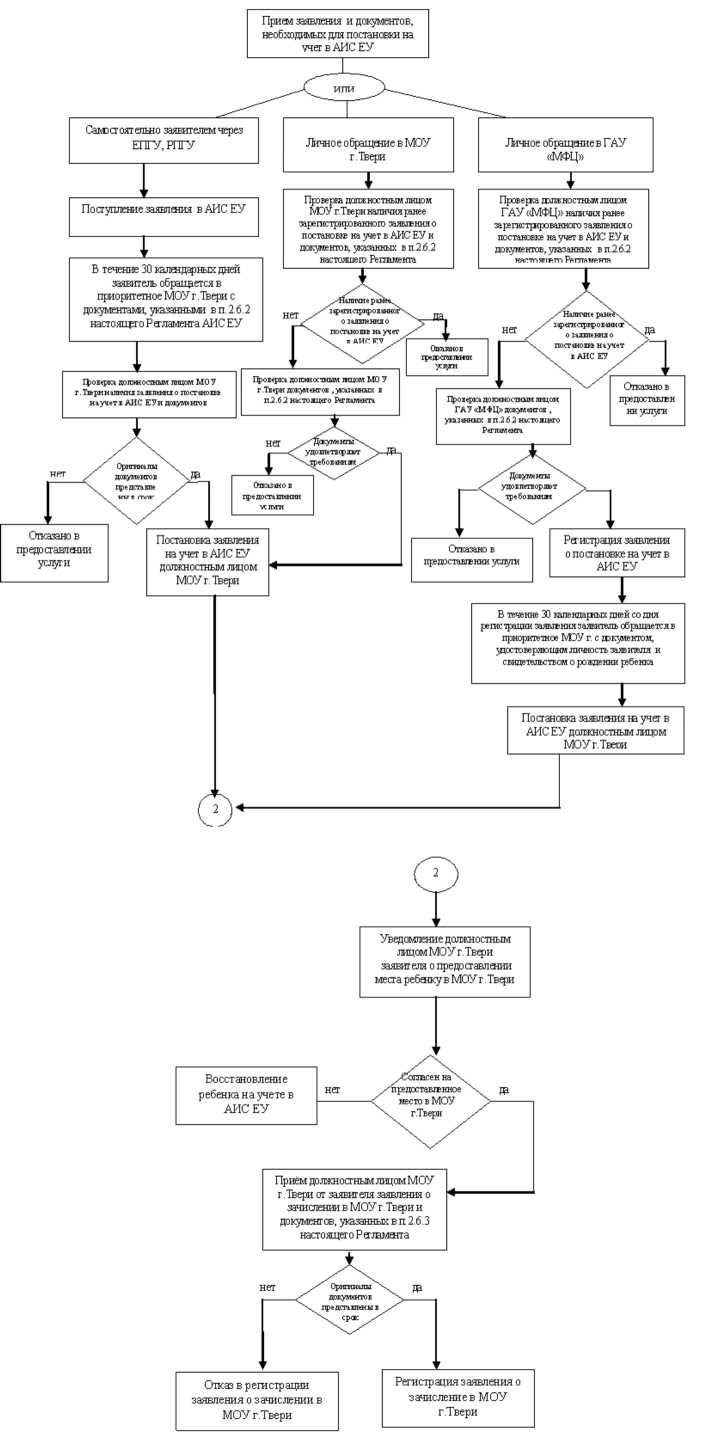 29.11.20222Система ГАРАНТ35/37Постановление Администрации города Твери от 11 июля 2016 г. N 1173 "Об утверждении.Информация об изменениях:Приложение 6 изменено с 15 ноября 2022 г. - Постановление Администрации гороДа Твери от 14 ноября 2022 г. N1131См. преДыДущую реДакциюПриложение 6 к административному регламенту предоставления муниципальными учреждениями услуги "Прием заявлений о зачислении в муниципальные образовательные учреждения, реализующие основную образовательную программу дошкольного образования (детские сады), а также постановка на соответствующий учет"Сведения
о государственном автономном учреждении Тверской области "Многофункциональный
центр предоставления государственных и муниципальных услуг" (далее - ГАУ "МФЦ")С изменениями и дополнениями от:14 ноября 2022 г.29.11.20222Система ГАРАНТ36/37Постановление Администрации города Твери от 11 июля 2016 г. N 1173 "Об утверждении.29.11.20222Система ГАРАНТ37/37Дни неделиВремя приема и консультированияПонедельник10.00 - 12.30Среда16.00 - 19.00NппПолное наименованиеАдресТелефо нОфициальный сайтЕ-таП1.Муниципальное бюджетное дошкольное образовательное учреждение детский сад N 2170033, город Тверь, улица	ТамарыИльиной, дом 458-68-47Ьйр://д82.де18ад.Гуег.шЙ82@де18ад.Гуег.ш1.Муниципальное бюджетное дошкольное образовательное учреждение детский сад N 2170008, город Тверь, улица	ТамарыИльиной, дом 1358-76-22Ьйр://д82.де18ад.Гуег.шЙ82@де18ад.Гуег.ш2.Муниципальное бюджетное дошкольное образовательное учреждение детский сад N 4170028, город Тверь, улица Лукина, дом 458-55-82Ьйр://д84.де18ад.Гуег.шЙ84@де18ад.Гуег.ш3.Муниципальное бюджетное дошкольное образовательное учреждение детский сад N 5170012, город Тверь, улица Цветочная, дом 831-17-69Ьйр://д85.де18ад.Гуег.шЙ85@де18ад.Гуег.ш4.Муниципальное бюджетное дошкольное образовательное учреждение детский сад N 6170027, город Тверь, улица	СтепанаГоробца, дом 253-80-06Ьйр://д86.де18ад.Гуег.шЙ86@де18ад.Гуег.ш4.Муниципальное бюджетное дошкольное образовательное учреждение детский сад N 6170027, город Тверь, улица	Георгиевская,дом 433-44-10Ьйр://д86.де18ад.Гуег.шЙ86@де18ад.Гуег.ш5.Муниципальное бюджетное дошкольное образовательное учреждение детский сад N 7170006, город Тверь, улица Учительская, дом 542-94-54Ьйр://д87.де18ад.Гуег.шЙ87@де18ад.Гуег.ш6.Муниципальное бюджетное дошкольное образовательное учреждение детский сад N 9170012, город Тверь, улица Седова, дом 5378-17-04Ьйр://д89.де18ад.Гуег.шЙ89@де18ад.Гуег.ш7.Муниципальное бюджетное дошкольное образовательное учреждение детский сад N 10170001, город Тверь, улица Карла Маркса, дом 7, строение 142-96-76Ьйр://д810.де18ад.Гуег.шЙ810@де18ад.Гуег.ги8.Муниципальное бюджетное дошкольное образовательное учреждение детский сад N 11170001, город Тверь, улица	АрсенияСтепанова, дом 1142-27-00Ьйр://д811.де18ад.Гуег.шЙ811@де18ад.Гуег.ги9.Муниципальное170027, город Тверь,36-00-8Ьйр://д814.де18Й814@де1бюджетное дошкольное образовательное учреждение детский сад N 14улица Оснабрюкская, дом 281ад.Гуег.ш8ад.Гуег.ш10.Муниципальное бюджетное дошкольное образовательное учреждение детский сад N 15170033, город Тверь, улица Фадеева, дом 2158-76-63Ьйр://д815.де18ад.Гуег.шЙ815@де18ад.Гуег.ш11.Муниципальное бюджетное дошкольное образовательное учреждение детский сад N 20/1170019, город Тверь, улица Герцена, дом 6452-89-92Ьйр://д820.де18ад.Гуег.шЙ820@де18ад.Гуег.ш12.Муниципальное бюджетное дошкольное образовательное учреждение детский сад N 23170008, город Тверь, улица Резинстроя, дом 958-53-22Ьйр://д823.де18ад.Гуег.шЙ823@де18ад.Гуег.ш13.Муниципальное бюджетное дошкольное образовательное учреждение детский сад N 24170100, город Тверь, улица Вагжанова, дом 1234-20-62Ьйр://д824.де18ад.Гуег.шЙ824@де18ад.Гуег.ш14.Муниципальное бюджетное дошкольное образовательное учреждение детский сад N 26170036, город Тверь, улица	ПашиСавельевой, дом 1355-66-52Ьйр://д826.де18ад.Гуег.шЙ826@де18ад.Гуег.ш14.Муниципальное бюджетное дошкольное образовательное учреждение детский сад N 26170036, город Тверь, шоссе Петербургское, дом 58а55-99-93Ьйр://д826.де18ад.Гуег.шЙ826@де18ад.Гуег.ш15.Муниципальное бюджетное дошкольное образовательное учреждение детский сад N 27170004, город Тверь, улица Маршала Конева, дом 7344-46-26Ьйр://д827.де18ад.Гуег.шЙ827@де18ад.Гуег.ш16.Муниципальное бюджетное дошкольное образовательное учреждение детский сад N 31170004, город Тверь, набережная Пролетарская, дом 1а44-15-09Ьйр://д831.де18ад.Гуег.шЙ831@де18ад.Гуег.ш17.Муниципальное бюджетное дошкольное образовательное учреждение детский сад N 33170033, город Тверь, улица Ипподромная, дом 358-14-32Ьйр://д833.де18ад.Гуег.шЙ833@де18ад.Гуег.ш17.Муниципальное бюджетное дошкольное образовательное учреждение детский сад N 33170033, город Тверь, улица Фадеева, дом 1358-77-11Ьйр://д833.де18ад.Гуег.шЙ833@де18ад.Гуег.ш18.Муниципальное бюджетное дошкольное образовательное учреждение детский сад170037, город Тверь, улица Орджоникидзе, дом 3358-78-40Ьйр://д835.де18ад.Гуег.шЙ835@де18ад.Гуег.ш18.Муниципальное бюджетное дошкольное образовательное учреждение детский сад170028, город Тверь,58-79-9Ьйр://д835.де18ад.Гуег.шЙ835@де18ад.Гуег.шN 35улица Орджоникидзе, дом 29/48а119.Муниципальное бюджетное дошкольное образовательное учреждение детский сад N 38170006, город Тверь, переулок Беляковский, дом 12а42-27-81Ьйр://д838.де18ад.Гуег.шЙ838@де18ад.Гуег.ш20.Муниципальное бюджетное дошкольное образовательное учреждение детский сад N 39170036, город Тверь, улица Седова, дом 5б, 5в55-50-62Ьйр://д839.де18ад.Гуег.шЙ839@де18ад.Гуег.ш21.Муниципальное бюджетное дошкольное образовательное учреждение детский сад N 48170034, город Тверь, проспект Победы, дом 8а58-54-00Ьйр://д848.де18ад.Гуег.шЙ848@де18ад.Гуег.ш21.Муниципальное бюджетное дошкольное образовательное учреждение детский сад N 48170034, город Тверь, улица Кайкова, дом 4а35-65-14Ьйр://д848.де18ад.Гуег.шЙ848@де18ад.Гуег.ш22.Муниципальное бюджетное дошкольное образовательное учреждение детский сад N 51170100, город Тверь, улица Московская, дом 39а32-11-54Ьйр://д851.де18ад.Гуег.шЙ851@де18ад.Гуег.ш23.Муниципальное бюджетное дошкольное образовательное учреждение детский сад N 55170043, город Тверь, улица Королева, дом 651-66-00Ьйр://д855.де18ад.Гуег.шЙ855@де18ад.Гуег.ш24.Муниципальное бюджетное дошкольное образовательное учреждение детский сад N 62170034, город Тверь, проспект Чайковского, дом 6, строение 234-31-20Ьйр://д862.де18ад.Гуег.шЙ862@де18ад.Гуег.ш25.Муниципальное бюджетное дошкольное образовательное учреждение детский сад N 65170030, город Тверь, бульвар Гусева, дом 351-67-00Ьйр://д865.де18ад.Гуег.шЙ865@де18ад.Гуег.ш26.Муниципальное бюджетное дошкольное образовательное учреждение детский сад N 68170039, город Тверь, улица	ПашиСавельевой, дом 35, строение 355-33-47Ьйр://д868.де18ад.Гуег.шЙ868@де18ад.Гуег.ш27.Муниципальное бюджетное дошкольное образовательное учреждение детский сад N 69170039, город Тверь, улица	ПашиСавельевой, дом 39, строение 255-33-13Ьйр://д869.де18ад.Гуег.шЙ869@де18ад.Гуег.ш28.Муниципальное бюджетное дошкольное170026, город Тверь, улица	Александра31-24-37Ьйр://д873.де18ад.Гуег.шЙ873@де18ад.Гуег.шобразовательное учреждение детский сад N 73Ульянова, дом 8а29.Муниципальное бюджетное дошкольное образовательное учреждение детский сад N 79170023, город Тверь, проезд Боровой, дом 344-40-13Ьйр://д879.де18ад.Гуег.гиЙ879@де18ад.Гуег.ги30.Муниципальное бюджетное дошкольное образовательное учреждение детский сад N 80170001, город Тверь, улица Бакунина, дом 3242-26-11Ьйр://д880.де18ад.Гуег.гиЙ880@де18ад.Гуег.ги31.Муниципальное бюджетное дошкольное образовательное учреждение детский сад N 88170032, город Тверь, поселок Химинститута, дом 4353-22-69Ьйр://д888.де18ад.Гуег.гиЙ888@де18ад.Гуег.ги32.Муниципальное бюджетное дошкольное образовательное учреждение детский сад N 90170028, город Тверь, улица Лукина, дом 3558-77-80Ьйр://д890.де18ад.Гуег.гиЙ890@де18ад.Гуег.ги32.Муниципальное бюджетное дошкольное образовательное учреждение детский сад N 90170028, город Тверь, улица	ТамарыИльиной, дом 2863-14-65Ьйр://д890.де18ад.Гуег.гиЙ890@де18ад.Гуег.ги33.Муниципальное бюджетное дошкольное образовательное учреждение детский сад N 91170034, город Тверь, проспектВолоколамский, дом 4а58-63-41Ьйр://д891.де18ад.Гуег.гиЙ891@де18ад.Гуег.ги34.Муниципальное бюджетное дошкольное образовательное учреждение детский сад N 92170005, город Тверь, улица	Мусоргского,дом 5 а52-57-90Ьйр://д892.де18ад.Гуег.гиЙ892@де18ад.Гуег.ги34.Муниципальное бюджетное дошкольное образовательное учреждение детский сад N 92170001, город Тверь, улица Горького, дом 8755-56-71Ьйр://д892.де18ад.Гуег.гиЙ892@де18ад.Гуег.ги35.Муниципальное бюджетное дошкольное образовательное учреждение - детский сад N 93170040, город Тверь, проспект 50	летОктября, дом 28, строение корпус 144-88-22Ьйр://д893.де18ад.Гуег.гиЙ893@де18ад.Гуег.ги35.Муниципальное бюджетное дошкольное образовательное учреждение - детский сад N 93170024, город Тверь, улица Лизы Чайкиной, дом 644-40-27Ьйр://д893.де18ад.Гуег.гиЙ893@де18ад.Гуег.ги36.Муниципальное бюджетное дошкольное образовательное учреждение детский сад N 96170001, город Тверь, бульвар Ногина, дом 6, строение 542-23-38Ьйр://д896.де18ад.Гуег.гиЙ896@де18ад.Гуег.ги36.Муниципальное бюджетное дошкольное образовательное учреждение детский сад N 96170001, город Тверь, улица Новикова, дом 642-24-64Ьйр://д896.де18ад.Гуег.гиЙ896@де18ад.Гуег.ги37.Муниципальное бюджетное дошкольное образовательное учреждение детский сад170040, город Тверь, проспект	50	летОктября, дом 32а35-08-65Ьйр://д897.де18ад.Гуег.гиЙ897@де18ад.Гуег.ги37.Муниципальное бюджетное дошкольное образовательное учреждение детский сад170009, город Тверь,44-76-1Ьйр://д897.де18ад.Гуег.гиЙ897@де18ад.Гуег.гиN 97улица Громова, дом 52738.Муниципальное бюджетное дошкольное образовательное учреждение детский сад N 100170026, город Тверь, улица Горького, дом 1352-14-76Ьйр://д8100.де18ад.Гуег.шЙ8100@де18ад.Гуег.ги39.Муниципальное бюджетное дошкольное образовательное учреждение детский сад N 101170034, город Тверь, улица	АлександраПопова, дом 5а58-17-41Ьйр://д8101.де18ад.Гуег.шЙ8101@де18ад.Гуег.ги40.Муниципальное бюджетное дошкольное образовательное учреждение детский сад N 104170042, город Тверь, улицаСкворцова-Степанова, дом 552-62-74Ьйр://д8104.де18ад.Гуег.шЙ8104@де18ад.Гуег.ги41.Муниципальное бюджетное дошкольное образовательное учреждение детский сад N 105170033, город Тверь, улица Ипподромная, дом 1858-72-01Ьйр://д8105.де18ад.Гуег.шЙ8105@де18ад.Гуег.ги42.Муниципальное бюджетное дошкольное образовательное учреждение детский сад N 107170004, город Тверь, улица	КонстантинаЗаслонова, дом 1742-27-50Ьйр://д8107.де18ад.Гуег.шЙ8107@де18ад.Гуег.ги42.Муниципальное бюджетное дошкольное образовательное учреждение детский сад N 107170004, город Тверь, улица	КонстантинаЗаслонова, дом 1542-27-40Ьйр://д8107.де18ад.Гуег.шЙ8107@де18ад.Гуег.ги43.Муниципальное бюджетное дошкольное образовательное учреждение детский сад N 108 имени святого благоверного	князяМихаила Тверского170023, город Тверь, улица Академическая, дом 644-47-59Ьйр://д8108.де18ад.Гуег.шЙ8108@де18ад.Гуег.ги44.Муниципальное бюджетное дошкольное образовательное учреждение детский сад N 114170033, город Тверь, улица Фадеева, дом 3043-25-56Ьйр://д8114.де18ад.Гуег.шЙ8114@де18ад.Гуег.ги44.Муниципальное бюджетное дошкольное образовательное учреждение детский сад N 114170033, город Тверь, улица Ипподромная, дом 1343-25-56Ьйр://д8114.де18ад.Гуег.шЙ8114@де18ад.Гуег.ги44.Муниципальное бюджетное дошкольное образовательное учреждение детский сад N 114170033, город Тверь, улица Фадеева, дом 2743-25-56Ьйр://д8114.де18ад.Гуег.шЙ8114@де18ад.Гуег.ги45.Муниципальное бюджетное дошкольное образовательное учреждение детский сад N 115170005, город Тверь, улица	ЕкатериныФарафоновой, дом 42б52-45-31Ьйр://д8115.де18ад.Гуег.шЙ8115@де18ад.Гуег.ги46.Муниципальное бюджетное дошкольное образовательное170028, город Тверь, улица Орджоникидзе, дом 45а58-73-21Ьйр://д8116.де18ад.Гуег.шЙ8116@де18ад.Гуег.гиучреждение детский сад N 11647.Муниципальное бюджетное дошкольное образовательное учреждение детский сад N 118170033, город Тверь, улица Фадеева, дом 4058-72-00Ьйр://д8118.де18ад.Гуег.шЙ8118@де18ад.Гуег.ги48.Муниципальное бюджетное дошкольное образовательное учреждение детский сад N 123170032, город Тверь, поселок Химинститута, дом 2753-27-61Ьйр://д8123.де18ад.Гуег.шЙ8123@де18ад.Гуег.ги49.Муниципальное бюджетное дошкольное образовательное учреждение детский сад N 125170041, город Тверь, проезд	Карпинского2-й, дом 1052-64-09Ьйр://д8125.де18ад.Гуег.шЙ8125@де18ад.Гуег.ги50.Муниципальное бюджетное дошкольное образовательное учреждение детский сад N 127170026, город Тверь, улица	ЕкатериныФарафоновой, дом 152-15-72Ьйр://д8127.де18ад.Гуег.шЙ8127@де18ад.Гуег.ги51.Муниципальное бюджетное дошкольное образовательное учреждение детский сад N 129170002, город Тверь, переулок Спортивный, дом 634-46-13Ьйр://д8129.де18ад.Гуег.шЙ8129@де18ад.Гуег.ги52.Муниципальное бюджетное дошкольное образовательное учреждение детский сад N 130170003, город Тверь, улица Веселова, дом 2255-50-47Ьйр://д8130.де18ад.Гуег.шЙ8130@де18ад.Гуег.ги53.Муниципальное бюджетное дошкольное образовательное учреждение детский сад N 131170021, город Тверь, улица Дачная, дом 7252-62-63Ьйр://д8131.де18ад.Гуег.шЙ8131@де18ад.Гуег.ги54.Муниципальное бюджетное дошкольное образовательное учреждение детский сад N 132170043, город Тверь, улица Левитана, дом 3651-46-30Ьйр://д8132.де18ад.Гуег.шЙ8132@де18ад.Гуег.ги55.Муниципальное бюджетное дошкольное образовательное учреждение детский сад N 133170043, город Тверь, улица Левитана, дом 2251-48-22Ьйр://д8133.де18ад.Гуег.шЙ8133@де18ад.Гуег.ги56.Муниципальное бюджетное дошкольное образовательное170034, город Тверь, проспект Чайковского, дом 134-46-87Ьйр://д8134.де18ад.Гуег.шЙ8134@де18ад.Гуег.гиучреждение детский сад N 13457.Муниципальное бюджетное дошкольное образовательное учреждение детский сад N 135170100, город Тверь, улицаСтароворобьевская, дом 232-14-87Ьйр://д8135.де18ад.Гуег.шЙ8135@де18ад.Гуег.ги57.Муниципальное бюджетное дошкольное образовательное учреждение детский сад N 135170100, город Тверь, улица Пушкинская, дом 5а34-54-36Ьйр://д8135.де18ад.Гуег.шЙ8135@де18ад.Гуег.ги57.Муниципальное бюджетное дошкольное образовательное учреждение детский сад N 135170100 г. Тверь, переулок Студенческий, дом 26а34-37-24Ьйр://д8135.де18ад.Гуег.шЙ8135@де18ад.Гуег.ги58.Муниципальное бюджетное дошкольное образовательное учреждение детский сад N 136170002, город Тверь, улица Макарова, дом 242-20-19Ьйр://д8136.де18ад.Гуег.шЙ8136@де18ад.Гуег.ги59.Муниципальное бюджетное дошкольное образовательное учреждение детский сад N 138170020, город Тверь, шоссе Петербургское, дом 47, Строение 355-55-57Ьйр://д8138.де18ад.Гуег.шЙ8138@де18ад.Гуег.ги60.Муниципальное бюджетное дошкольное образовательное учреждение детский сад N 140170026, город Тверь, улица Волынская, дом 252-62-67Ьйр://д8140.де18ад.Гуег.шЙ8140@де18ад.Гуег.ги61.Муниципальное бюджетное дошкольное образовательное учреждение детский сад N 141170043, город Тверь, проспект Октябрьский, дом 8151-54-35Ьйр://д8141.де18ад.Гуег.шЙ8140@де18ад.Гуег.ги62.Муниципальное бюджетное дошкольное образовательное учреждение детский сад N 142170043, город Тверь, бульвар Гусева, дом 4351-57-37Ьйр://д8142.де18ад.Гуег.шЙ8142@де18ад.Гуег.ги63.Муниципальное бюджетное дошкольное образовательное учреждение детский сад N 144170004, город Тверь, улица Строителей, дом 8, строение 344-03-93Ьйр://д8144.де18ад.Гуег.шЙ8144@де18ад.Гуег.ги64.Муниципальное бюджетное дошкольное образовательное учреждение детский сад N 145170039, город Тверь, улица	ПашиСавельевой, дом 5055-34-41Ьйр://д8145.де18ад.Гуег.шЙ8145@де18ад.Гуег.ги65.Муниципальное бюджетное дошкольное170028, город Тверь, улица	Тамары58-63-94Ьйр://д8148.де18ад.Гуег.шЙ8148@де18ад.Гуег.гобразовательное учреждение детский сад N 148Ильиной, дом 34и66.Муниципальное бюджетное дошкольное образовательное учреждение детский сад N 149170039, город Тверь, улица	ПашиСавельевой, дом 2556-31-31Ьйр://д8149.де18ад.Гуег.шЙ8149@де18ад.Гуег.ги67.Муниципальное бюджетное дошкольное образовательное учреждение детский сад N 151170043, город Тверь, улица Левитана, дом 4451-41-86Ьйр://д8151.де18ад.Гуег.шЙ8151@де18ад.Гуег.ги68.Муниципальное бюджетное дошкольное образовательное учреждение детский сад N 152170008, город Тверь, улица	Ротмистрова,дом 3058-32-80Ьйр://д8152.де18ад.Гуег.шЙ8152@де18ад.Гуег.ги69.Муниципальное бюджетное дошкольное образовательное учреждение детский сад N 153170036, город Тверь, улица Хромова, дом 2056-31-50Ьйр://д8153.де18ад.Гуег.шЙ8153@де18ад.Гуег.ги70.Муниципальное бюджетное дошкольное образовательное учреждение детский сад N 155170043, город Тверь, проспект Октябрьский, дом 9151-48-65Ьйр://д8155.де18ад.Гуег.шЙ8155@де18ад.Гуег.ги70.Муниципальное бюджетное дошкольное образовательное учреждение детский сад N 155170043, город Тверь, проспект Октябрьский, дом 99а51-48-65Ьйр://д8155.де18ад.Гуег.шЙ8155@де18ад.Гуег.ги71.Муниципальное бюджетное дошкольное образовательное учреждение детский сад N 156170021, город Тверь, улица	Хрустальная,дом 39, строение 152-93-55Ьйр://д8156.де18ад.Гуег.шЙ8156@де18ад.Гуег.ги72.Муниципальное бюджетное дошкольное образовательное учреждение детский сад N 157170002, город Тверь, улица Коминтерна, дом 4132-13-63Ьйр://д8157.де18ад.Гуег.шЙ8157@де18ад.Гуег.ги73.Муниципальное бюджетное дошкольное образовательное учреждение детский сад N 158170002, город Тверь, улица Суворова 1-я, дом 1742-04-28Ьйр://д8158.де18ад.Гуег.шЙ8158@де18ад.Гуег.ги74.Муниципальное бюджетное дошкольное образовательное учреждение детский сад N 159170028, город Тверь, улица Склизкова, дом 9232-72-03Ьйр://д8159.де18ад.Гуег.шЙ8159@де18ад.Гуег.ги75.Муниципальное бюджетное дошкольное образовательное учреждение детский сад N 160170019, город Тверь, шоссе	Сахаровское,дом 1852-45-26Ьйр://д8160.де18ад.Гуег.шЙ8160@де18ад.Гуег.ги76.Муниципальное бюджетное дошкольное образовательное учреждение детский сад N 161170039, город Тверь, улица Фрунзе, дом 24, строение 155-39-69Ьйр://д8161.де18ад.Гуег.шЙ8161@де18ад.Гуег.ги76.Муниципальное бюджетное дошкольное образовательное учреждение детский сад N 161170039, город Тверь, улица Планерная, дом 255-39-69Ьйр://д8161.де18ад.Гуег.шЙ8161@де18ад.Гуег.ги77.Муниципальное бюджетное дошкольное образовательное учреждение детский сад N 162170024, город Тверь, улица Бобкова, дом 2544-49-83Ьйр://д8162.де18ад.Гуег.шЙ8162@де18ад.Гуег.ги77.Муниципальное бюджетное дошкольное образовательное учреждение детский сад N 162170024, город Тверь, улица Бобкова, дом 1744-49-83Ьйр://д8162.де18ад.Гуег.шЙ8162@де18ад.Гуег.ги77.Муниципальное бюджетное дошкольное образовательное учреждение детский сад N 162170024, город Тверь, проспект	НиколаяКорыткова, дом 6а44-49-83Ьйр://д8162.де18ад.Гуег.шЙ8162@де18ад.Гуег.ги78.Муниципальное бюджетное дошкольное образовательное учреждение детский сад N 163170016, город Тверь, улица Можайского, дом 7451-54-36Ьйр://д8163.де18ад.Гуег.шЙ8163@де18ад.Гуег.ги78.Муниципальное бюджетное дошкольное образовательное учреждение детский сад N 163170016, улица ЛетноеПоле, дом 336-01-26Ьйр://д8163.де18ад.Гуег.шЙ8163@де18ад.Гуег.ги79.Муниципальное бюджетное дошкольное образовательное учреждение детский сад N 164170042, город Тверь, улица Благоева, дом 5, строение 152-13-44Ьйр://д8164.де18ад.Гуег.шЙ8164@де18ад.Гуег.ги80.Муниципальное бюджетное дошкольное образовательное учреждение детский сад N 165170904, город Тверь, поселок Сахарово, дом 16а53-13-41Ьйр://д8165.де18ад.Гуег.шЙ8165@де18ад.Гуег.ги81.Муниципальное бюджетное дошкольное образовательное учреждение детский сад N 166170027, город Тверь, улица	Георгиевская,дом 1833-41-52Ьйр://д8166.де18ад.Гуег.шЙ8166@де18ад.Гуег.ги82.Муниципальное бюджетное дошкольное образовательное учреждение детский сад N 168170028, город Тверь, улица Склизкова, дом 112аЬйр://д8168.де18ад.Гуег.шЙ8168@де18ад.Гуег.ги83.Муниципальное общеобразовательное учреждение	"Средняяобщеобразовательная школа	N 2имени Д.М. Карбышева" (дошкольное отделение)170004, город Тверь, улица Тракторная, дом 8а42-25-58Ьйр://8сЬоо1.Гу ег.ги/8сЬоо1/28О8Ь-2@8СЬоо1.1?уег.ги84.Муниципальное общеобразовательное учреждение	средняяобщеобразовательная школа N 3 (дошкольное отделение)170007, город Тверь, пер. Клубный 1-й, дом 17а52-11-79Ьйр://8сЬоо1.Гу ег.ги/8сЬоо1/38О8Ь3@8СЬоо1.1?уег.ги85.Муниципальное бюджетное общеобразовательное учреждение	средняяобщеобразовательная школа N 4 (дошкольное отделение)170040, город Тверь, проезд	Мигаловский1-й, дом 10/144-85-42Ьйр://8сЬоо1.Гу ег.ги/8сЬоо1/48О8Ь4@8СЬоо1.1?уег.ги86.Муниципальное бюджетное общеобразовательное учреждение	"Средняяшкола N 9" (дошкольное отделение)170001, город Тверь, улица	Баррикадная,дом 3242-20-44Ьйр://8сЬоо1.Гу ег.ги/8сЬоо1/98О8Ь9@8СЬоо1.1?уег.ги87.Муниципальное бюджетное общеобразовательное учреждение,	средняяобщеобразовательная школа N 18 (дошкольное отделение)170006, город Тверь, улица	ДмитрияДонского, дом 3842-17-18Ьйр://8сЬоо1.Гу ег.ш/8сЬоо1/188О8Ы8@8 сЬоо1.Гуег.ги88.Муниципальное общеобразовательное учреждение	"Средняяобщеобразовательная школа N 21" (дошкольное отделение)170003, город Тверь, улица Оборонная, дом 655-51-70Ьйр://8сЬоо1.Гу ег.ш/8сЬоо1/218О8Ь21@8 сЬоо1.Гуег.ги89.Муниципальное бюджетное общеобразовательное учреждение	"Средняяобщеобразовательная школа	N 27	суглубленным изучением отдельных	предметовэстетической направленности" (дошкольное отделение)170028, город Тверь, проезд Зеленый, дом 43, строение 1358-43-06Ьйр://8сЬоо1.Гу ег.ш/8сЬоо1/278О8Ь27@8 сЬоо1.Гуег.ги90.Муниципальное бюджетное общеобразовательное учреждение	"Основнаяобщеобразовательная школа N 28" (дошкольное отделение)170025, город Тверь, поселок	Элеватор,улица	Центральная,дом 2253-22-30Ьйр://8сЬоо1.Гу ег.ш/8сЬоо1/288О8Ь-28@8сЬоо1.Гуег.ги91.Муниципальное бюджетное общеобразовательное учреждение	"Средняяшкола N 30 (дошкольное отделение)170023, город Тверь, улица Академическая, дом 242-41-29Ьйр://8сЬоо1.Гу ег.ш/8сЬоо1/308О8Ь30@8 сЬоо1.Гуег.ги91.Муниципальное бюджетное общеобразовательное учреждение	"Средняяшкола N 30 (дошкольное отделение)170024, город Тверь, проспект Ленина, дом 21а44-45-39Ьйр://8сЬоо1.Гу ег.ш/8сЬоо1/308О8Ь30@8 сЬоо1.Гуег.ги92.Муниципальное бюджетное общеобразовательное учреждение	средняяобщеобразовательная школа N 33 (дошкольное отделение)170033, город Тверь, улица Терещенко, дом 3758-78-01Ьйр://8сЬоо1.Гу ег.ш/8сЬоо1/338О8Ь33@8 сЬоо1.Гуег.ги93.Муниципальное бюджетное общеобразовательное учреждение	"Средняяшкола N 36" (дошкольное отделение)170034, город Тверь, улица Ерофеева, дом 1858-72-21Ьйр://8сЬоо1.Гу ег.ш/8сЬоо1/368О8Ь36@8 сЬоо1.Гуег.ги94.Муниципальное общеобразовательное учреждение	средняяобщеобразовательная школа N 38 (дошкольное отделение)170023, город Тверь, улица Маршала Конева, дом 442-47-21Ьйр://8сЬоо1.Гу ег.ш/8сЬоо1/388О8Ь38@8 сЬоо1.Гуег.ги94.Муниципальное общеобразовательное учреждение	средняяобщеобразовательная школа N 38 (дошкольное отделение)170004, город Тверь, улица Тракторная, дом 6а42-25-45Ьйр://8сЬоо1.Гу ег.ш/8сЬоо1/388О8Ь38@8 сЬоо1.Гуег.ги95.Муниципальное бюджетное общеобразовательное учреждение	"Средняяшкола N 47" (дошкольное отделение)170015, город Тверь, поселок Литвинки, дом 2453-45-73Ьйр://8сЬоо1.Гу ег.ш/8сЬоо1/478О8Ь-47@8сЬоо1.Гуег.ги96.Муниципальное общеобразовательное учреждение	средняяобщеобразовательная школа N 50 (дошкольное отделение)170039, город Тверь,1-й	переулокВагонников, дом 2а56-32-84Ьйр://8сЬоо1.Гу ег.ш/8сЬоо1/508О8Ь50@8 сЬоо1.Гуег.ги97.Муниципальное бюджетное общеобразовательное учреждение	"Средняяшкола N 53" (дошкольное отделение)170041, город Тверь, улица	Мусоргского,дом 2252-05-90Ьйр://8сЬоо1.Гу ег.ш/8сЬоо1/538О8Ь53@8 сЬоо1.Гуег.ги98.Муниципальное бюджетное общеобразовательное учреждение	"Средняяшкола N 55" (дошкольное отделение)170043, город Тверь, бульвар Гусева, дом 24а, строение 142-60-72Ьйр://8сЬоо1.Гу ег.ш/8сЬоо1/558О8Ь55@8 сЬоо1.Гуег.ги12.Родство (вид законного представителя) 	(мать,отец, опекун и т.п.)13.Документ, удостоверяющий личность, серия ___	номер 	кеми когда выдан 	14.Фамилия 		;Имя	;Отчество (при наличии) 	.Отчество (при наличии) 	.Отчество (при наличии) 	.Дата 	подпись, расшифровка подписиПриложение 4 к административному регламенту предоставления муниципальными учреждениями услуги "Прием заявлений о зачислении в муниципальные образовательные учреждения, реализующие основную образовательную программу дошкольного образования (детские сады), а также постановка на соответствующий учет"НаименованиеПочтовый адресКонтактный телефонАдрес официального сайта, е-таПГрафик работы12345Филиал ГАУ "МФЦ" N 1 в городе Твери170100, Тверская область, город Тверь,	улицаТрехсвятская, дом 6(4822) 78-71-20\\л\л\-.т1с-1\'ег.ги1уег@тГс-1уег.гиПонедельник, вторник, среда, пятница:8.00 - 20.00.Без перерыва на обед. Четверг с 9.00 - 20.00. Без перерыва на обед. Суббота:9.00 - 14.00.Без перерыва на обед. Выходной: воскресеньеФилиал ГАУ "МФЦ" N 2 в городе Твери170003, Тверская область, город Тверь, Петербургское шоссе, дом 28(4822) 78-78-63\\л\л\-.т1с-1\'ег.ги1уег@тГс-1уег.гиПонедельник, вторник, среда, пятница:8.00 - 20.00.Без перерыва на обед. Четверг с 9.00 - 20.00. Без перерыва на обед. Суббота:9.00 - 14.00.Без перерыва на обед. Выходной: воскресеньеФилиал ГАУ "МФЦ" N 3 в городе Твери170016, Тверская область, Бурашевское шоссе, дом 36(4822) 78-71-99\\л\л\-.т1с-1\'ег.ги1уег@тГс-1уег.гиПонедельник, вторник, среда, пятница:8.00 - 20.00.Без перерыва на обед. Четверг с 9.00 - 20.00.Без перерыва на обед.Суббота:9.00 - 14.00.Без перерыва на обед. Выходной: воскресеньеФилиал ГАУ "МФЦ" N 6 в городе Твери170100, Тверская область, город Тверь,	ДворПролетарки, дом 7(4822) 78-71-88\\л\л\-.ш1с-1\'ег.ги1\'ег@ш1с-1\'ег.гиПонедельник, вторник, среда, пятница с 08.00 до 20.00.Четверг с 09.00 до 20.00. Суббота 9.00 - 14.00.Без перерыва на обед. Выходной: воскресенье